GUIDELINES

FOR THE CONDUCT OF TESTS

FOR DISTINCTNESS, UNIFORMITY AND STABILITYprepared by (an) expert(s) from New Zealand to be considered by the
Technical Working Party for Fruit Crops
at its forty-sixth session to be held in Mpumalanga, South Africafrom 2015-08-24to 2015-08-28ASSOCIATED DOCUMENTSThese Test Guidelines should be read in conjunction with the General Introduction and its associated TGP documents.Other associated UPOV documents:    Pear TG/15/3Japanese Pear TG/149/2Pyrus Rootstocks TG/169/1TABLE OF CONTENTS	PAGE1.	Subject of these Test Guidelines	42.	Material Required	43.	Method of Examination	43.1	Number of Growing Cycles	43.2	Testing Place	43.3	Conditions for Conducting the Examination	43.4	Test Design	53.5	Additional Tests	54.	Assessment of Distinctness, Uniformity and Stability	54.1	Distinctness	54.2	Uniformity	64.3	Stability	65.	Grouping of Varieties and Organization of the Growing Trial	66.	Introduction to the Table of Characteristics	76.1	Categories of Characteristics	76.2	States of Expression and Corresponding Notes	76.3	Types of Expression	76.4	Example Varieties	86.5	Legend	87.	Table of Characteristics/Tableau des caractères/Merkmalstabelle/Tabla de caracteres	98.	Explanations on the Table of Characteristics	299.	Literature	4510.	Technical Questionnaire	46Subject of these Test Guidelines	These Test Guidelines apply to all varieties of Pyrus xbretschneideri Rehder, Pyrus communis L., Pyrus ×lecontei Rehder, Pyrus pyrifolia (Burm. f.) Nakai, Pyrus pyrifolia (Burm. f.) Nakai var. culta (Mak.) Nakai, Pyrus ussuriensis Maxim..and hybrids between these speciesMaterial Required2.1	The competent authorities decide on the quantity and quality of the plant material required for testing the variety and when and where it is to be delivered.  Applicants submitting material from a State other than that in which the testing takes place must ensure that all customs formalities and phytosanitary requirements are complied with. The material is to be supplied in the form of grafted or budded trees on a suitable rootstock prescribed by the competent authority.2.3	The minimum quantity of plant material, to be supplied by the applicant, should be:five trees.2.4	The plant material supplied should be visibly healthy, not lacking in vigor, nor affected by any important pest or disease. 2.5	The plant material should not have undergone any treatment which would affect the expression of the characteristics of the variety, unless the competent authorities allow or request such treatment.  If it has been treated, full details of the treatment must be given.Method of Examination3.1	Number of Growing Cycles3.1.1	The minimum duration of tests should normally be two independent growing cycles.3.1.2	In particular, it is essential that the Trees produce a satisfactory crop of fruit in each of the two growing cycles.3.1.3	The two independent growing cycles may be observed from a single planting, examined in two separate growing cycles.3.1.4	The growing cycle is considered to be the duration of a single growing season, beginning with bud burst (flowering and/or vegetative), flowering and fruit harvest and concluding when the following dormant period ends with the swelling of new season buds.3.1.5	The first growing cycle should begin after the trees have produced the first crop of fruit.3.2	Testing Place	Tests are normally conducted at one place.  In the case of tests conducted at more than one place, guidance is provided in TGP/9 “Examining Distinctness”. 3.3	Conditions for Conducting the Examination3.3.1	The tests should be carried out under conditions ensuring satisfactory growth for the expression of the relevant characteristics of the variety and for the conduct of the examination.3.3.2	Because daylight varies, color determinations made against a color chart should be made either in a suitable cabinet providing artificial daylight or in the middle of the day in a room without direct sunlight.  The spectral distribution of the illuminant for artificial daylight should conform with the CIE Standard of Preferred Daylight D 6500 and should fall within the tolerances set out in the British Standard 950, Part I.  These determinations should be made with the plant part placed against a white background.  The color chart and version used should be specified in the variety description.3.4	Test Design3.4.1	Each test should be designed to result in a total of at least 5 trees.3.4.2	The design of the tests should be such that plants or parts of plants may be removed for measurement or counting without prejudice to the observations which must be made up to the end of the growing cycle.	3.5	Additional Tests	Additional tests, for examining relevant characteristics, may be established.Assessment of Distinctness, Uniformity and Stability4.1	Distinctness 4.1.1	General Recommendations	It is of particular importance for users of these Test Guidelines to consult the General Introduction prior to making decisions regarding distinctness.  However, the following points are provided for elaboration or emphasis in these Test Guidelines. 4.1.2	Consistent Differences	The differences observed between varieties may be so clear that more than one growing cycle is not necessary.  In addition, in some circumstances, the influence of the environment is not such that more than a single growing cycle is required to provide assurance that the differences observed between varieties are sufficiently consistent.  One means of ensuring that a difference in a characteristic, observed in a growing trial, is sufficiently consistent is to examine the characteristic in at least two independent growing cycles.4.1.3	Clear Differences	Determining whether a difference between two varieties is clear depends on many factors, and should consider, in particular, the type of expression of the characteristic being examined, i.e. whether it is expressed in a qualitative, quantitative, or pseudo-qualitative manner.  Therefore, it is important that users of these Test Guidelines are familiar with the recommendations contained in the General Introduction prior to making decisions regarding distinctness.4.1.4	Number of Plants / Parts of Plants to be Examined	Unless otherwise indicated, for the purposes of distinctness, all observations on single plants should be made on 5 plants or parts taken from each of 5 plants and any other observations made on all plants in the test, disregarding any off-type plants. In the case of observations of parts taken from single plants, the number of parts to be taken from each of the plants should be 2.4.1.5	Method of Observation 	The recommended method of observing the characteristic for the purposes of distinctness is indicated by the following key in the second column of the Table of Characteristics (see document TGP/9 “Examining Distinctness”, Section 4 “Observation of characteristics”):MG:	single measurement of a group of plants or parts of plantsMS:	measurement of a number of individual plants or parts of plantsVG:	visual assessment by a single observation of a group of plants or parts of plantsVS:	visual assessment by observation of individual plants or parts of plantsType of observation:  visual (V) or measurement (M)“Visual” observation (V) is an observation made on the basis of the expert’s judgment.  For the purposes of this document, “visual” observation refers to the sensory observations of the experts and, therefore, also includes smell, taste and touch.  Visual observation includes observations where the expert uses reference points (e.g. diagrams, example varieties, side-by-side comparison) or non-linear charts (e.g. color charts).  Measurement (M) is an objective observation against a calibrated, linear scale e.g. using a ruler, weighing scales, colorimeter, dates, counts, etc.Type of record:  for a group of plants (G) or for single, individual plants (S)For the purposes of distinctness, observations may be recorded as a single record for a group of plants or parts of plants (G), or may be recorded as records for a number of single, individual plants or parts of plants (S).  In most cases, “G” provides a single record per variety and it is not possible or necessary to apply statistical methods in a plant-by-plant analysis for the assessment of distinctness.In cases where more than one method of observing the characteristic is indicated in the Table of Characteristics (e.g. VG/MG), guidance on selecting an appropriate method is provided in document TGP/9, Section 4.2.4.2	UniformityIt is of particular importance for users of these Test Guidelines to consult the General Introduction prior to making decisions regarding uniformity.  However, the following points are provided for elaboration or emphasis in these Test Guidelines: 4.2.2	For the assessment of uniformity, a population standard of 1% and an acceptance probability of at least 95 % should be applied.  In the case of a sample size of 5 plants, 0 off-types are allowed.4.3	Stability4.3.1	In practice, it is not usual to perform tests of stability that produce results as certain as those of the testing of distinctness and uniformity.  However, experience has demonstrated that, for many types of variety, when a variety has been shown to be uniform, it can also be considered to be stable.4.3.2	Where appropriate, or in cases of doubt, stability may be further examined by testing a new plant stock to ensure that it exhibits the same characteristics as those shown by the initial material supplied.Grouping of Varieties and Organization of the Growing Trial5.1	The selection of varieties of common knowledge to be grown in the trial with the candidate varieties and the way in which these varieties are divided into groups to facilitate the assessment of distinctness are aided by the use of grouping characteristics.  5.2	Grouping characteristics are those in which the documented states of expression, even where produced at different locations, can be used, either individually or in combination with other such characteristics:  (a) to select varieties of common knowledge that can be excluded from the growing trial used for examination of distinctness;  and (b) to organize the growing trial so that similar varieties are grouped together.5.3	The following have been agreed as useful grouping characteristics:(a) Tree: growth habit (characteristic 3)(b) Fruit: size  (characteristic 45)(c) Fruit: position of maximum diameter (characteristic 50)(d) Fruit: profile of sides (characteristic 52)(e) Fruit: relative area of over color (characteristic 54)(f) Fruit: hue of over color  (characteristic 55)(g) Fruit: presence of eye in calyx basin (characteristic 69)(h) Time of harvest maturity (characteristic 83)5.4	Guidance for the use of grouping characteristics, in the process of examining distinctness, is provided through the General Introduction and document TGP/9 “Examining Distinctness”. Introduction to the Table of Characteristics6.1	Categories of Characteristics6.1.1	Standard Test Guidelines Characteristics	Standard Test Guidelines characteristics are those which are approved by UPOV for examination of DUS and from which members of the Union can select those suitable for their particular circumstances.6.1.2	Asterisked Characteristics	Asterisked characteristics (denoted by *) are those included in the Test Guidelines which are important for the international harmonization of variety descriptions and should always be examined for DUS and included in the variety description by all members of the Union, except when the state of expression of a preceding characteristic or regional environmental conditions render this inappropriate.6.2	States of Expression and Corresponding Notes6.2.1	States of expression are given for each characteristic to define the characteristic and to harmonize descriptions.  Each state of expression is allocated a corresponding numerical note for ease of recording of data and for the production and exchange of the description.6.2.2	In the case of qualitative and pseudo-qualitative characteristics (see Chapter 6.3), all relevant states of expression are presented in the characteristic.  However, in the case of quantitative characteristics with 5 or more states, an abbreviated scale may be used to minimize the size of the Table of Characteristics.  For example, in the case of a quantitative characteristic with 9 states, the presentation of states of expression in the Test Guidelines may be abbreviated as follows:However, it should be noted that all of the following 9 states of expression exist to describe varieties and should be used as appropriate:6.2.3	Further explanation of the presentation of states of expression and notes is provided in document TGP/7 “Development of Test Guidelines”.6.3	Types of Expression	An explanation of the types of expression of characteristics (qualitative, quantitative and pseudo-qualitative) is provided in the General Introduction.6.4	Example Varieties	Where appropriate, example varieties are provided to clarify the states of expression of each characteristic.6.5	Legend(*)	Asterisked characteristic 	– see Chapter 6.1.2QL	Qualitative characteristic 	– see Chapter 6.3QN	Quantitative characteristic 	– see Chapter 6.3PQ	Pseudo-qualitative characteristic 	– see Chapter 6.3MG, MS, VG, VS 	– see Chapter 4.1.5(a)-(a) See Explanations on the Table of Characteristics in Chapter 8. (+)	See Explanations on the Table of Characteristics in Chapter 8.Table of Characteristics/Tableau des caractères/Merkmalstabelle/Tabla de caracteresExplanations on the Table of Characteristics8.1 Explanations covering several characteristicsCharacteristics containing the following key in the second column of the Table of Characteristics should be examined as indicated below:(a)  Observations should be made in the dormant season.8.2 Explanations for individual characteristicsAd. 1: Tree: vigor
Observations should be made during active vegetative growth. The vigor of the tree should be considered as the overall abundance of vegetative growth.Ad. 3: Tree: growth habit
Ad. 16: Leaf blade: attitude in relation to shoot
Ad. 20: Leaf blade: shapeAd. 21: Leaf blade: shape of apexAd. 22: Leaf blade: shape of baseAd. 24: Leaf blade: incisions of margin (upper half)Ad. 28: Petiole: distance of stipules from basal attachmentAd. 49: Fruit: shape (in lateral view)Ad. 50: Fruit: position of maximum diameterAd. 52: Fruit: profile of sidesAd. 65: Fruit: depth of stalk cavityAd. 66: Fruit: width of stalk cavity
Ad. 67: Fruit: persistence of calyx
The sepals on fruit at harvest can be:

absent or very few remaining  = weak persistance

approximately half present = medium persistence

all or almost all present = strong persistence
Ad. 68: Fruit: attitude of sepals
Ad. 70: Fruit: depth of calyx basinAd. 71: Fruit: width of calyx basinAd. 78: Fruit: ratio diameter of core/diameter of fruitLiteratureBrewer LR, Morgan C, Alspach PA, Volz RK, White AG 2008. Interspecific pear breeding for flavour and texture. Xth International Pear Symposium, 22-26 May 2007, Peniche, Portugal. Acta Horticulturae 800: 461-468.Brewer LR, Morgan CGT, Alspach, P.A, Volz R.K.  X1th International Pear Symposium, 23-26 November 2010, Heritability and Parental Breeding Value Estimates of Abrasion-Induced Skin Discolouration on Pear FruitTechnical Questionnaire[End of document]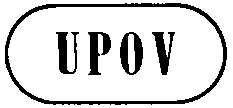 ETG/PYRUS(proj.1)ORIGINAL:  EnglishDATE:  2015-07-24ETG/PYRUS(proj.1)ORIGINAL:  EnglishDATE:  2015-07-24INTERNATIONAL UNION FOR THE PROTECTION OF NEW VARIETIES OF PLANTS INTERNATIONAL UNION FOR THE PROTECTION OF NEW VARIETIES OF PLANTS INTERNATIONAL UNION FOR THE PROTECTION OF NEW VARIETIES OF PLANTS INTERNATIONAL UNION FOR THE PROTECTION OF NEW VARIETIES OF PLANTS INTERNATIONAL UNION FOR THE PROTECTION OF NEW VARIETIES OF PLANTS GenevaGenevaGenevaGenevaGenevaDRAFTDRAFTDRAFT Pear, Japanese Pear UPOV Code:  PYRUS_BRE; PYRUS_COM; PYRUS_LEC; PYRUS_PYR; PYRUS_PYR_CUL; PYRUS_USS Pyrus communis L.; Pyrus pyrifolia (Burm. f.) Nakai; Pyrus pyrifolia (Burm. f.) Nakai var. culta (Mak.) Nakai; Pyrus ussuriensis Maxim.; Pyrus xbretschneideri Rehder; Pyrus ×lecontei Rehder*Alternative Names:*Alternative Names:*Alternative Names:*Alternative Names:*Alternative Names:*Botanical nameEnglishFrenchGermanSpanishPyrus communis L., Pyrus communis L. var sativa DC.European Pear, PearPoirierBirnePeralPyrus pyrifolia (Burm. f.) NakaiAsian pear, Chinese pear, Chinese sand pear, Japanese pear, Nashi, Nashi pear, Oriental pear, Sand pearpoirier japonaisChina-Birne, Nashi-Birne, SandbirnbaumperaPyrus pyrifolia (Burm. f.) Nakai var. culta (Mak.) Nakai, Chinese Pear, Japanese Pear, Nashi, Sand Pearpoirier japonaisChinesische Birne, Nashi, Sandbirneperal japonésPyrus ussuriensis MaximHarbin pear, Ussurian pearUssuri-BirnePyrus xbretschneideri Rehder, Pyrus pyrifolia x Pyrus bretschneideriChinese white pear, Chinese white pear, white pearweiße BirnePyrus ×lecontei RehderThe purpose of these guidelines (“Test Guidelines”) is to elaborate the principles contained in the General Introduction (document TG/1/3), and its associated TGP documents, into detailed practical guidance for the harmonized examination of distinctness, uniformity and stability (DUS) and, in particular, to identify appropriate characteristics for the examination of DUS and production of harmonized variety descriptions.StateNotesmall3medium5large7StateNotevery small1very small to small2small3small to medium4medium5medium to large6large7large to very large8very large9EnglishfrançaisdeutschespañolExample Varieties Exemples Beispielssorten Variedades ejemploNote/ Nota1. (*) QN VG  (+)Tree: vigorArbre : vigueurBaum: WuchsstärkeÁrbol:  vigorweakfaiblegeringdébil3mediummoyennemittelmediano5strongfortestarkfuerte72. (*) QN VG  (a)Tree: branchingabsent or very weak1weak3medium5strong73. (*) PQ VG  (+) (a)Tree: growth habitfastigiate1upright2semi upright3spreading4drooping5weeping64. QN MS VG  (a)One-year-old shoot: length of internodeRameau d’un an: longueur des entre‑nœudsEinjähriger Trieb: InternodienlängeRama de un año: longitud de los entrenudosvery shorttrès courtssehr kurzmuy cortos1shortcourtskurzcortos3mediummoyensmittelmedios5longlongslanglargos7EnglishfrançaisdeutschespañolExample Varieties Exemples Beispielssorten Variedades ejemploNote/ Nota5. (*) QN VG  (a)One-year-old shoot: thicknessRameau d’un an : épaisseurEinjähriger Trieb: DickeRama de un año:  grosorthinfindünndelgada1mediummoyenmittelmediana2thicképaisdickgruesa36. (*) PQ VG  (a)One year old shoot: color on sunnysidegrey brown1grey green2greenish brown3medium brown4dark brown5orange brown6brown red7brown purple8dark purple97. (*) QN VG  (a)One-year-old shoot: number of lenticelsRameau d’un an: nombre de lenticellesEinjähriger Trieb: Anzahl der LentizellenRama de un año: número de lenticelasfew1medium3many5EnglishfrançaisdeutschespañolExample Varieties Exemples Beispielssorten Variedades ejemploNote/ Nota8. (*) QN VG  (a)One year old shoot: size of lenticelssmall1medium2large39. (*) PQ VGOne year old shoot: shape of vegetative bud apexacute1obtuse2rounded310. QL VGOne year old shoot: presence of axillary flower budsabsent1present911. QN VGOne year old shoot: number of axillary flower budsfew1medium2many312. QN VGVegetative bud: position in relation to shootadpressed1slightly held out2strongly held out3EnglishfrançaisdeutschespañolExample Varieties Exemples Beispielssorten Variedades ejemploNote/ Nota13. (*) QN VGMature shoot: number of spursfew3medium5many714. (*) PQ VGYoung leaf: color of upper sideyellow green1greenish brown2brown3red brown415. (*) QN VGYoung shoot: anthocyanin coloration of growing tipabsent or weak1medium2strong316. QN VG  (+)Leaf blade: attitude in relation to shootLimbe: port par rapport au rameauBlattspreite: Haltung im Verhältnis zum TriebLimbo: porte en relación con la ramaupwardsdresséaufwärts gerichtetascendente1outwardsperpendiculaireabstehendhorizontal2downwardsretombantabwärts gerichtetdescendente3EnglishfrançaisdeutschespañolExample Varieties Exemples Beispielssorten Variedades ejemploNote/ Nota17. (*) QN MS VGLeaf blade: lengthLimbe: longueurBlattspreite: LängeLimbo: longitudshortcourtkurzcorta3mediummoyenmittelmedia5longlonglanglarga718. (*) QN MS VGLeaf blade: widthLimbe: largeurBlattspreite: BreiteLimbo: anchuranarrowétroitschmalestrecha3mediummoyenmittelmedia5broadlargebreitancha719. (*) QN MG VGLeaf blade: ratio length/widthLimbe: rapport longueur/largeurBlattspreite: Ver­hältnis Länge/BreiteLimbo: relación entre la longitud y la anchurasmallfaiblekleinpequeña3mediummoyenmittelmedia5largeélevégroßgrande720. (*) PQ VG  (+)Leaf blade: shapeLimbe: formeBlattspreite: FormLimbo: formaovate1elliptic2rounded3obovate4cordate5EnglishfrançaisdeutschespañolExample Varieties Exemples Beispielssorten Variedades ejemploNote/ Nota21. (*) PQ VG  (+)Leaf blade: shape of apexLimbe: forme du sommetBlattspreite: Form der SpitzeLimbo: forma del ápiceacuminateacuminézugespitztacuminada1acutepointuspitzaguda2obtuse3rounded422. (*) PQ VG  (+)Leaf blade: shape of baseLimbe : forme de la baseBlattspreite: Form der BasisLimbo: forma de la baseacute1obtuse2truncate3cordate423. QN VGLeaf blade: length of tipLimbe: longueur de la pointeBlattspreite: Länge der aufgesetzten SpitzeLimbo: longitud de la puntaabsent or short1mediummoyennemittelmedia3longlonguelanglarga524. PQ VG  (+)Leaf blade: incisions of margin (upper half)Limbe: incisions du bord (moitié supérieure)Blattspreite: Rand­einschnitte (obere Hälfte)Limbo: incisiones del borde (mitad superior)entire1crenate2blunt serrate3sharp serrate4dentate5EnglishfrançaisdeutschespañolExample Varieties Exemples Beispielssorten Variedades ejemploNote/ Nota25. QN VGLeaf blade: depth of incisions of marginLimbe : profondeur des incisions du bordBlattspreite: Tiefe der RandeinschnitteLimbo:  profundidad de las incisiones del bordeabsent or very shallow1shallow2medium3deep426. QN VGPetiole: lengthPétiole: longueurBlattstiel: LängePeciolo: longitudshortcourtkurzcorta3mediummoyenmittelmedia5longlonglanglarga727. QL VGPetiole: stipulesPétiole : stipulesBlattstiel: NebenblätterPecíolo: estípulasabsentabsentesfehlendausentes1presentprésentesvorhandenpresentes928. QN MG VG  (+)Petiole: distance of stipules from basal attachmentshort1medium2long329. (*) QN MG VGRatio length of petiole/ length of bladesmall3medium5large7EnglishfrançaisdeutschespañolExample Varieties Exemples Beispielssorten Variedades ejemploNote/ Nota30. (*) QL VGShoot: location of flower budsmainly on spurs1mainly on long shoots231. (*) QN VGInflorescence: number of flowersInflorescence: nombre de fleursBlütenstand: Anzahl BlütenInflorescencia:  número de floresfew3medium5many732. (*) QN VGFlower bud: sizesmall3medium5large733. (*) QN MG VGFlower: number of petalsFleur: nombre de pétalesBlüte: Anzahl BlütenblätterFlor: número de pétalosfive or less1five and six2six and seven3more than seven434. (*) QN VGFlower: arrangement of petalsFleur: disposition des pétalesBlüte: Anordnung der BlütenblätterFlor: disposición de los pétalosfree1intermediate2overlapping3EnglishfrançaisdeutschespañolExample Varieties Exemples Beispielssorten Variedades ejemploNote/ Nota35. (*) QN VGFlower: number of stamensFleur : nombre d’étaminesBlüte: Anzahl der StaubgefäßeFlor:  número de estambresfew1medium2many336. (*) QN VGFlower: position of stigma in relation to anthersFleur : position du stigmate par rapport aux étaminesBlüte: Stellung der Narbe im Vergleich zu den AntherenFlor:  posición del estigma en relación con las anterasbelow1same level2above337. (*) QL VGAnthers: pollenAnthères : pollenAntheren: PollenAnteras: polenabsent1present938. QL VGAnthers: intensity of red colorationlight1medium2dark339. QN MS VGPetal: lengthPétale : longueurBlütenblatt: LängePétalo: longitudshort1medium2long3EnglishfrançaisdeutschespañolExample Varieties Exemples Beispielssorten Variedades ejemploNote/ Nota40. QL MS VGPetal: widthPétale : largeurBlütenblatt: BreitePétalo: anchuranarrow1medium2broad341. PQ VGPetal: shapePétale: formeBlütenblatt: FormPétalo: formanarrow ovate1broad ovate2elliptic3circular442. PQ VGPetal: shape of base (excluding claw)cuneate1rounded2truncate3cordate443. PQ VGPetal: color of inner sidePétale : couleur de la face interneBlütenblatt: Farbe der InnenseitePétalo:  color de la cara internawhite1light pink2medium pink3dark pink4EnglishfrançaisdeutschespañolExample Varieties Exemples Beispielssorten Variedades ejemploNote/ Nota44. PQ VGPetal: color of outer sidewhite1light pink2medium pink3dark pink445. (*) QN VGFruit: sizeFruit : tailleFrucht: GrößeFruto:  tamañovery smalltrès petitsehr kleinmuy pequeño1smallpetitkleinpequeño3mediummoyenmittelmediano5largegrandgroßgrande7very largetrès grandsehr großmuy grande946. (*) QN MS VGFruit: heightFruit: hauteurFrucht: HöheFruto: alturashort3medium5tall747. (*) QN MS VGFruit: diameterFruit: diamètreFrucht: DurchmesserFruto: diámetrosmall3medium5large7EnglishfrançaisdeutschespañolExample Varieties Exemples Beispielssorten Variedades ejemploNote/ Nota48. (*) QN MG VGFruit: ratio height/diameterFruit: rapport hauteur/diamètreFrucht: Verhältnis Höhe/DurchmesserFruto: relación altura/diámetrovery small1small3medium5large7very large949. (*) PQ VG  (+)Fruit: shape (in lateral view)Fruit : forme (en vue latérale)Frucht: Form (in Seitenansicht)Fruto:  forma (en vista lateral)ovate1oblate2elliptic3circular4obovate550. (*) QN VG  (+)Fruit: position of maximum diameterFruit: localisation du diamètre maximalFrucht: Position des maximalen DurchmessersFruto: posición del diámetro máximotowards stem end1in middle2slightly toward calyx end3strongly toward calyx end451. QN VGFruit: symmetryFruit : symétrieFrucht: SymmetrieFruto:  simetríasymmetric or slightly asymmetricsymétrique ou légèrement dissymétriquesymmetrisch oder leicht asymmetrischsimétrico o ligeramente asimétrico1moderately asymmetricmodérément dissymétriquemäßig asymmetrischmoderadamente asimétrico2strongly asymmetricfortement dissymétriquestark asymmetrischmuy asimétrico3EnglishfrançaisdeutschespañolExample Varieties Exemples Beispielssorten Variedades ejemploNote/ Nota52. (*) QN VG  (+)Fruit: profile of sidesconcave1straight2convex353. (*) PQ VGFruit: ground colorFruit: couleur du fondFrucht: GrundfarbeFruto: color de fondonot visible1green2yellow green3yellow4yellow brown5red brown654. (*) QN VGFruit: relative area of over colorFruit: proportion de lavisFrucht: Anteil der DeckfarbenFruto: zona relativa del color superiorabsent or very small1small3medium5large7very large955. PQ VGFruit: hue of over colorFruit: teinte du lavisFrucht: Ton der DeckfarbeFruto: tono del color superpuestoorange1orange red2pink red3light red4dark red5EnglishfrançaisdeutschespañolExample Varieties Exemples Beispielssorten Variedades ejemploNote/ Nota56. QN VGFruit: area of russet around eye basinFruit: surface de liège autour de la cuvette de l’œilFrucht: Fläche der Berostung im Bereich der KelchgrubeFruto: zona de russeting de la cavidad del ojoabsent or small1medium2large357. QN VGFruit: area of russet on cheeksFruit: surface de liège sur les jouesFrucht: Fläche der Berostung auf den WangenFruto: zona de russeting de las carasabsent or small1medium2large358. QL VGFruit: area of russet around stalk attachmentFruit: surface de liège autour du pédonculeFrucht: Fläche der Berostung im Bereich des StielansatzesFruto: zona de russeting en torno a la base peduncularabsent or small1medium2large359. (*) QN VGFruit: density of lenticels on skinabsent or very sparse1sparse3medium5dense7EnglishfrançaisdeutschespañolExample Varieties Exemples Beispielssorten Variedades ejemploNote/ Nota60. (*) QN MG VGFruit: length of stalkFruit : longueur du pédonculeFrucht: Länge des StielsFruto:  longitud del pedúnculoshortcourtkurzcorto3mediummoyenmittelmedio5longlonglanglargo761. (*) QL VGFruit: thickness of stalkFruit: grosseur du pédonculeFrucht: Dicke des StielsFruto: grosor del pedúnculothinfindünndelgado1mediummoyenmittelmedio3thickgrosdickgrueso562. (*) QN VGFruit: attitude of stalk to axis of fruitstraight1oblique2right angled363. (*) QL VGFruit: swelling of stalkabsent1present964. QN VGFruit: density of lenticels on stalkabsent or sparse1medium3dense5EnglishfrançaisdeutschespañolExample Varieties Exemples Beispielssorten Variedades ejemploNote/ Nota65. (*) QN VG  (+)Fruit: depth of stalk cavityFruit : profondeur de la dépression pédonculaireFrucht: Tiefe der StielhöhleFruto:  profundidad de la cavidad peduncularabsent or very shallow1shallow3medium5deep766. QN VG  (+)Fruit: width of stalk cavityFruit : largeur de la dépression pédonculaireFrucht: Breite der StielhöhleFruto:  anchura de la cavidad peduncularnarrow3medium5broad767. (*) QN VG  (+)Fruit: persistence of calyxweak1mediuum2strong368. QN VG  (+)Fruit: attitude of sepalsFruit : port des sépalesFrucht: Haltung  der KelchblätterFruto:  porte de los sépalosconverging1erect2spreading3EnglishfrançaisdeutschespañolExample Varieties Exemples Beispielssorten Variedades ejemploNote/ Nota69. (*) QL VGFruit: presence of eye in calyx basinabsent1present970. (*) QN VG  (+)Fruit: depth of calyx basinshallow3medium5deep771. (*) QN VG  (+)Fruit: width of calyx basinnarrow3medium5broad772. PQ VGFruit: color of fleshFruit : couleur de la chairFrucht: Farbe des FleischesFruto:  color de la pulpawhite1yellowish white2whitish yellow3pinkish4red5EnglishfrançaisdeutschespañolExample Varieties Exemples Beispielssorten Variedades ejemploNote/ Nota73. QN MG VGFruit: firmness of fleshFruit: fermeté de la chairFrucht: Festigkeit des FruchtfleischesFruto: firmeza de la pulpavery softtrès mollesehr weichmuy blanda1softmolleweichblanda3mediummoyennemittelmedia5firmfermefestfirme7very firmtrès fermesehr festmuy firme974. QN VGFruit: texture of fleshFruit: texture de la chairFrucht: Textur des FleischesFruto: textura de la pulpafinefinefeinfina1mediumintermédiairemittelmediana2coarsegrossièregrobgrosera375. QN MG VGFruit: juiciness of fleshFruit: jutosité de la chairFrucht: Saftigkeit des FleischesFruto:  jugosidad de la pulpalowfaiblegeringbaja3mediummoyennemittelmedia5highfortehochalta776. QN MGFruit: total soluble solidsFruit: teneur en matières solublesFrucht: Gesamt­gehalt an löslicher TrockensubstanzFruto: contenido total de sólidos solubleslowfaiblegeringbajo3mediummoyennemittelmedio5highfortehochalto7EnglishfrançaisdeutschespañolExample Varieties Exemples Beispielssorten Variedades ejemploNote/ Nota77. QN MGFruit: acidityFruit: aciditéFrucht: SäureFruto: acidezlowfaiblegeringbaja3mediummoyennemittelmedia5highfortestarkalta778. QN MG VG  (+)Fruit: ratio diameter of core/diameter of fruitvery small1small3medium5large7very large979. QN VGFruit: number of loculesvery few1few3medium5many780. (*) QL VGFruit: crackingabsent1present9EnglishfrançaisdeutschespañolExample Varieties Exemples Beispielssorten Variedades ejemploNote/ Nota81. (*) QN VGTime of beginning of vegetative bud burstÉpoque de début de débourrementZeitpunkt des Aufbruchs der vegetativen KnospeÉpoca de brotación de las yemas vegetativasearly3medium5late782. (*) QN VGTime of beginning of floweringÉpoque de début de floraisonZeitpunkt des Blüh­beginnsÉpoca de inicio de la floraciónvery early1early3medium5late7very late983. (*) QN MG VGTime of harvest maturityÉpoque de maturité de récolteZeitpunkt der ErntereifeÉpoca de madurez para la cosechavery early1early3medium5late7very late9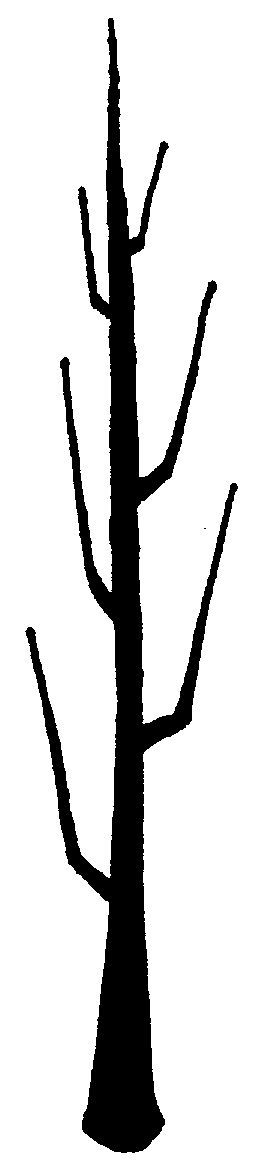 1 - fastigiate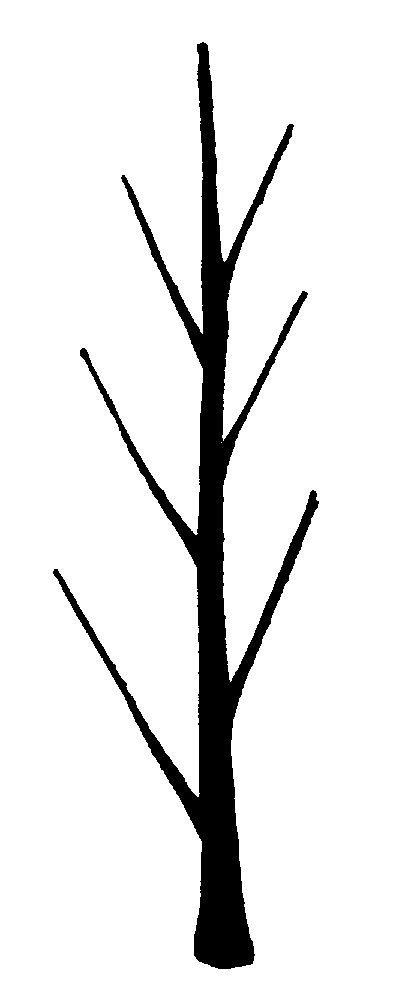 2 - upright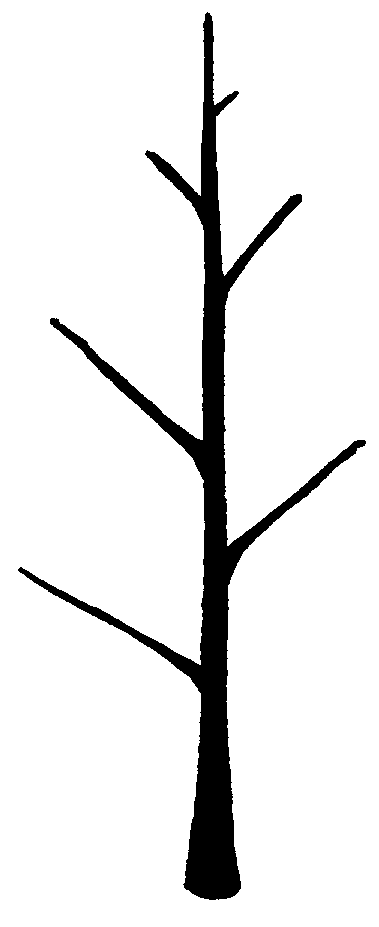 3 - semi upright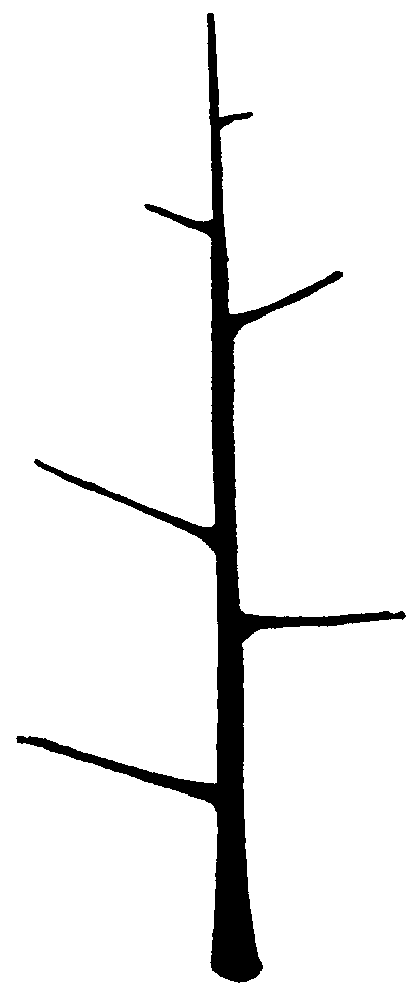 4 - spreading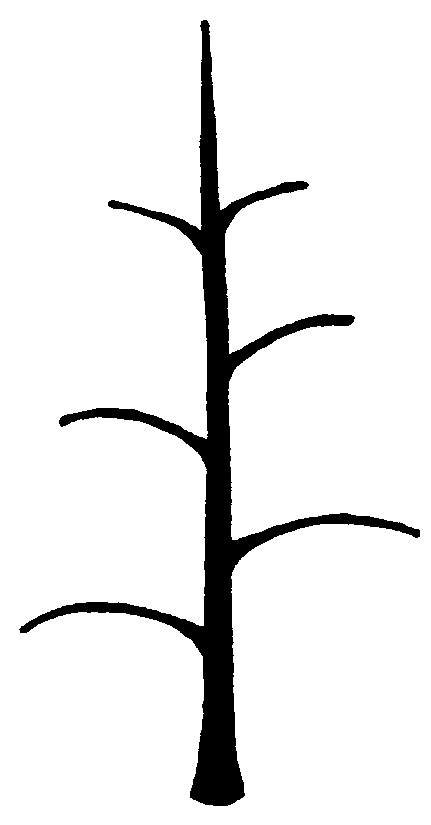 5 - drooping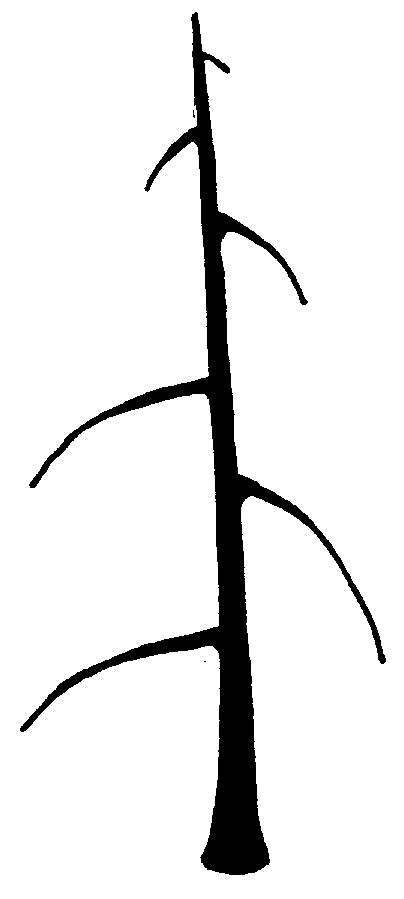 6 - weeping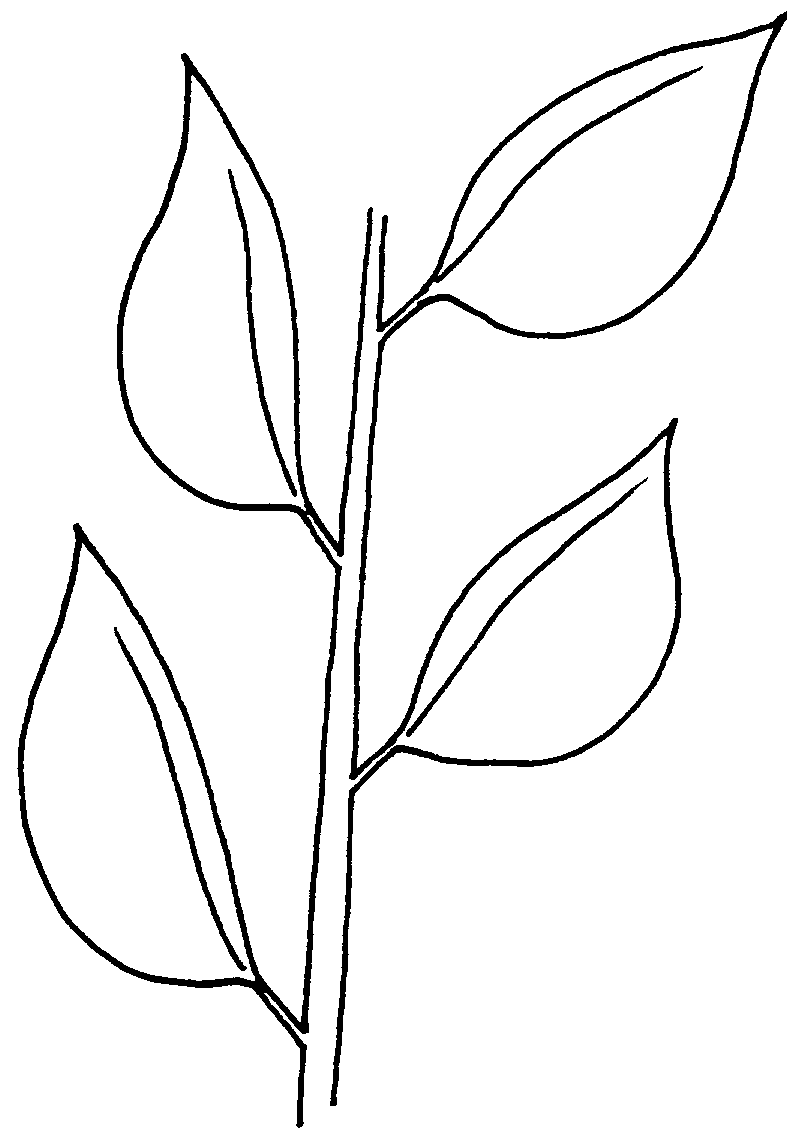 1 - upwards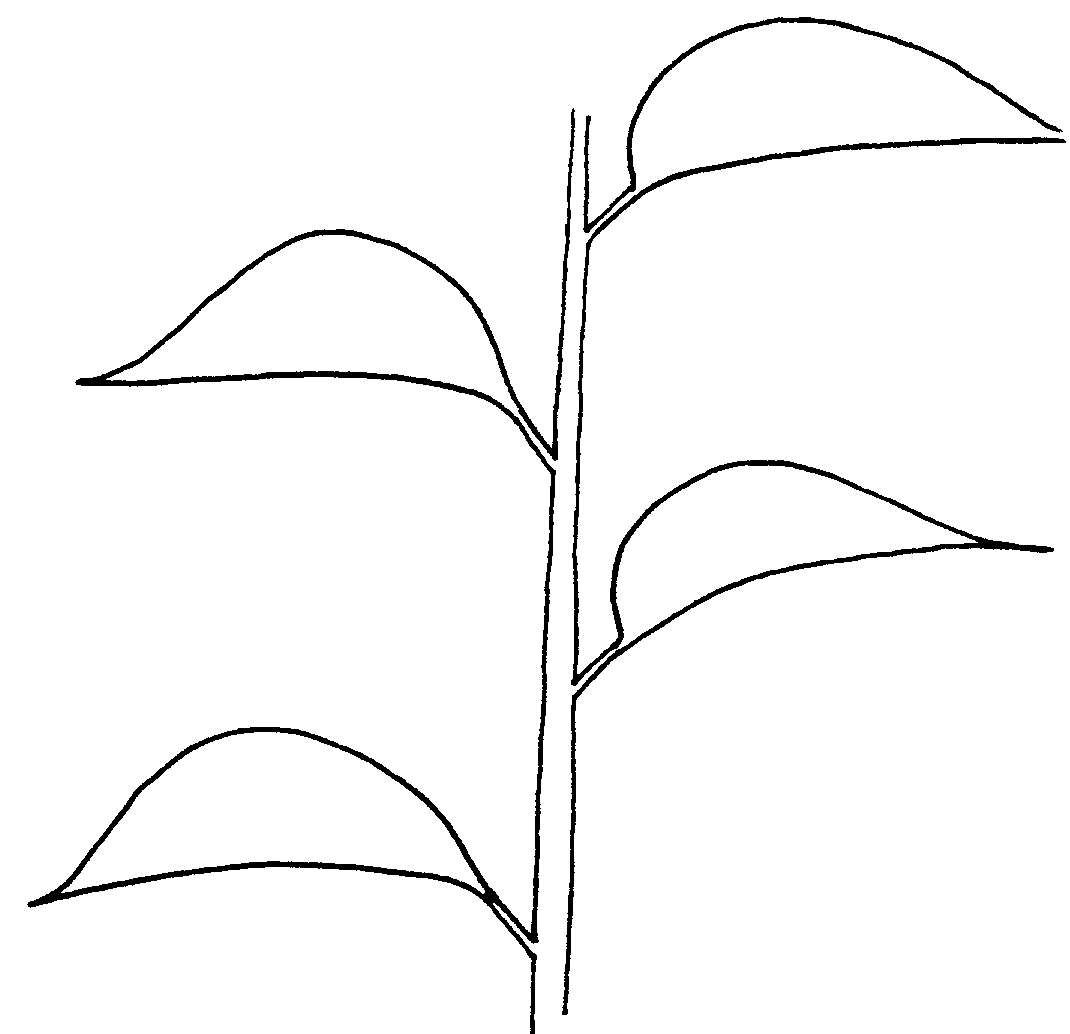 2 - outwards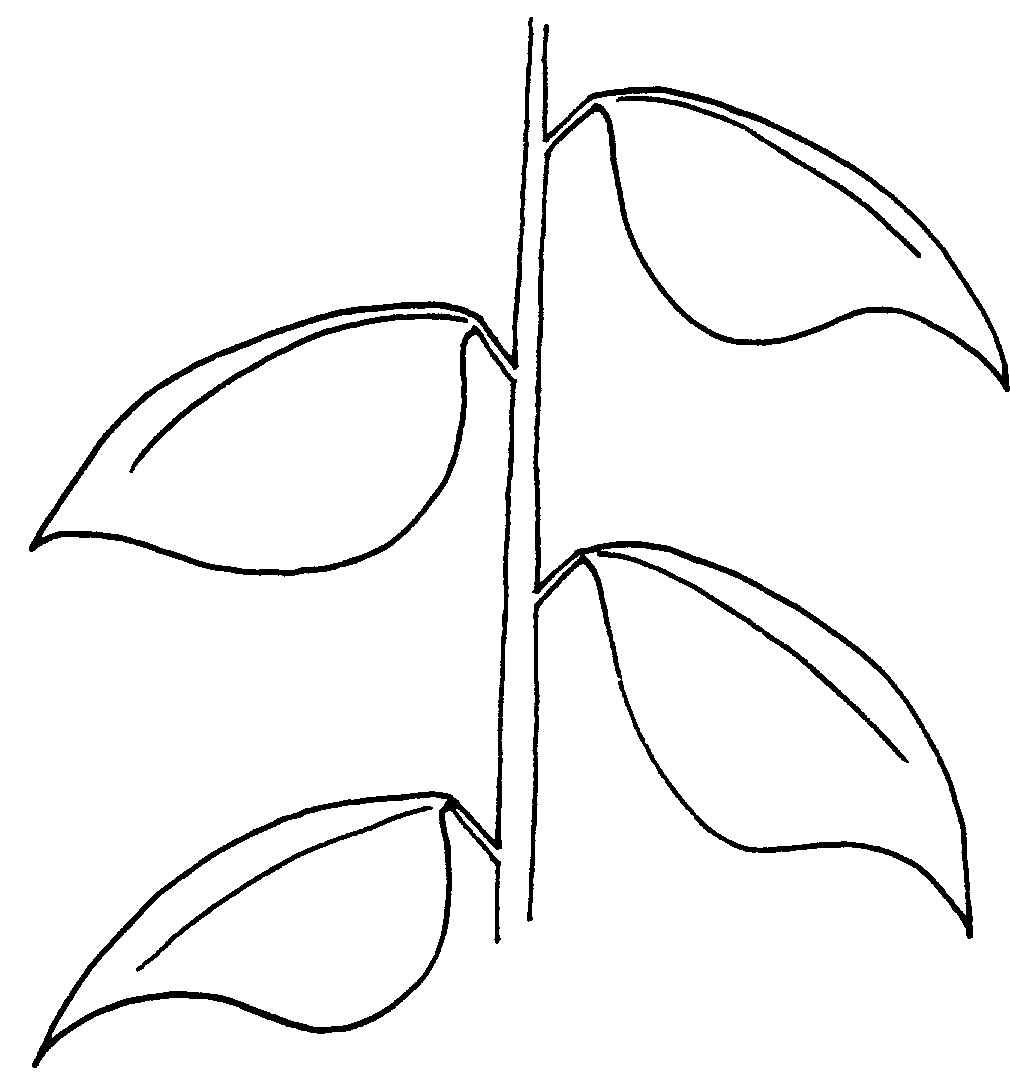 3 - downwards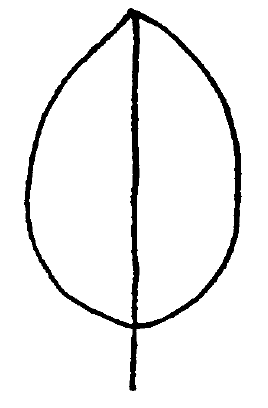 1 - ovate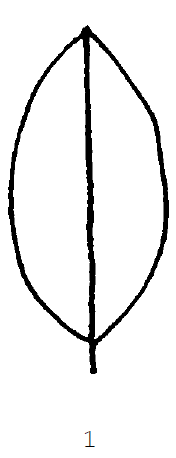 2 - elliptic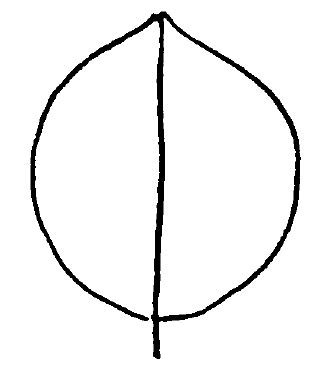 3 - rounded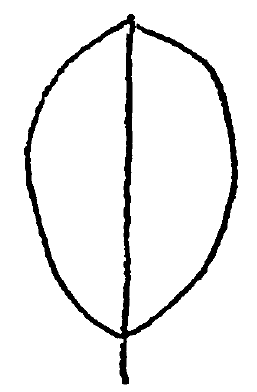 4 - obovate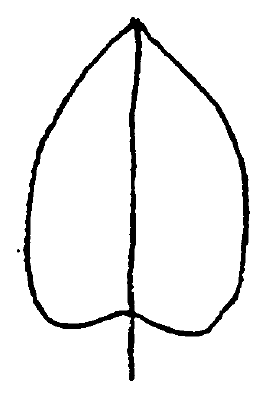 5 - cordate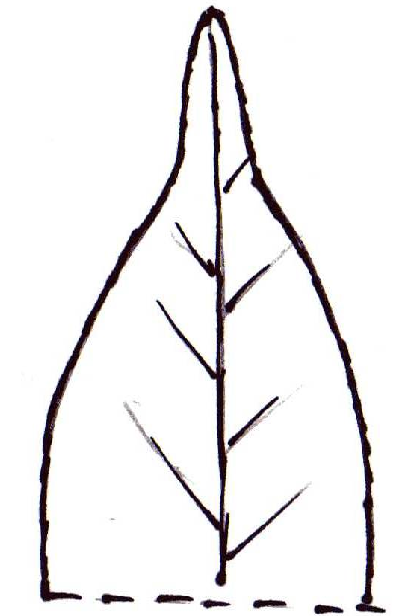 1 - acuminate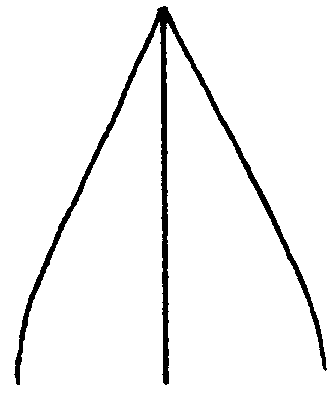 2 - acute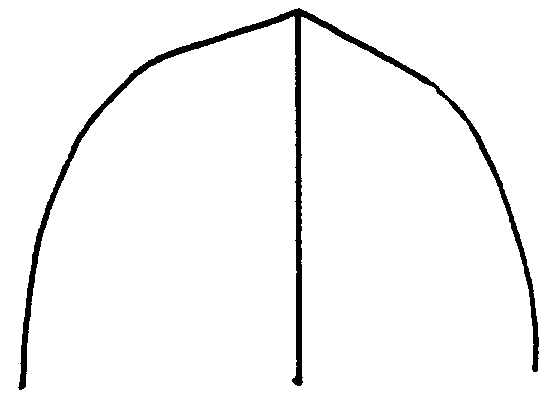 3 - obtuse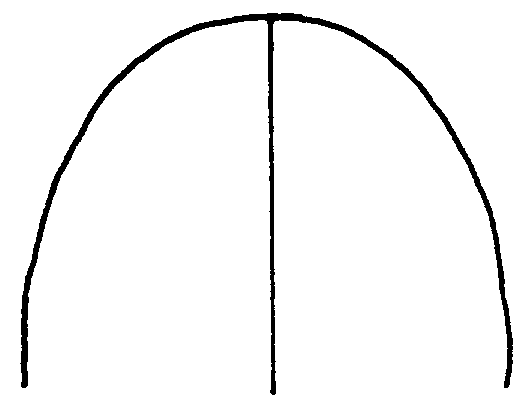 4 - rounded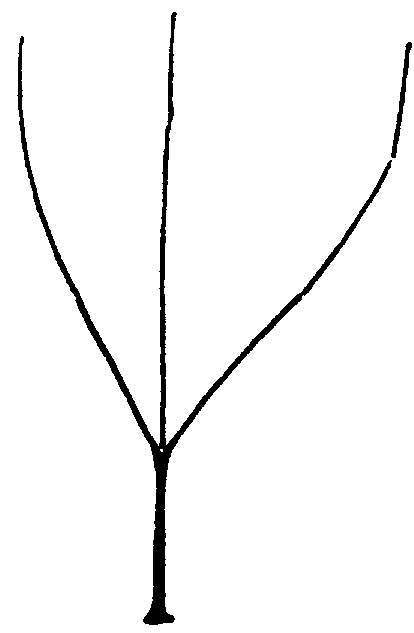 1 - acute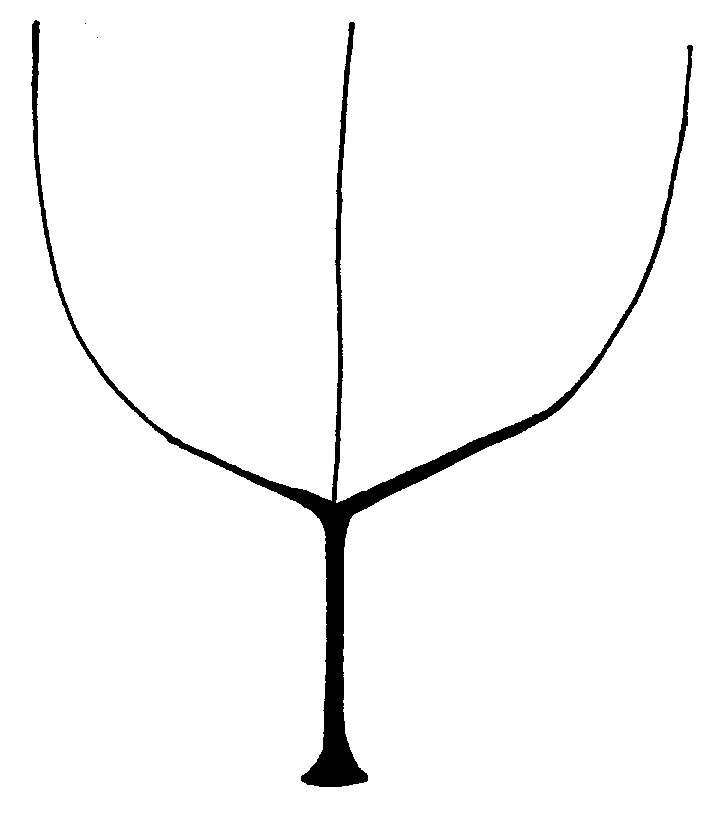 2 - obtuse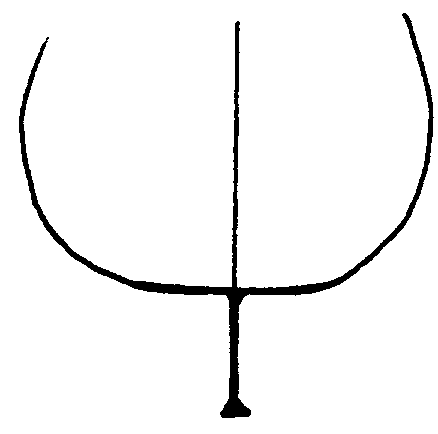 3 - truncate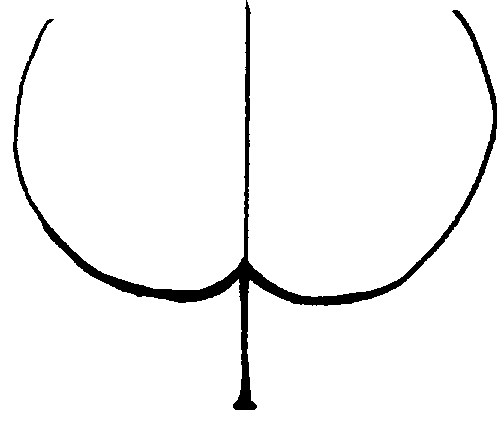 4 - cordate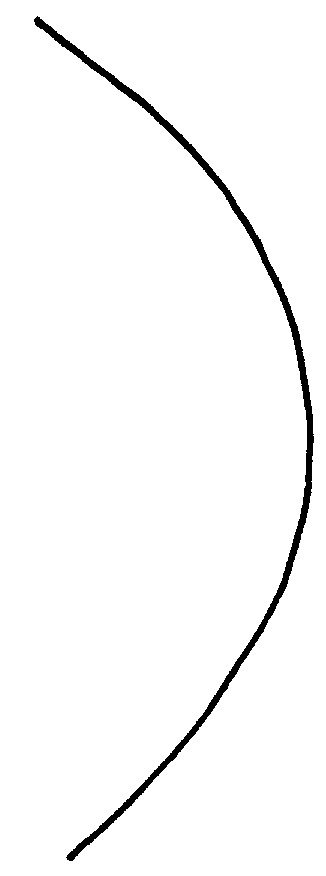 1 - entire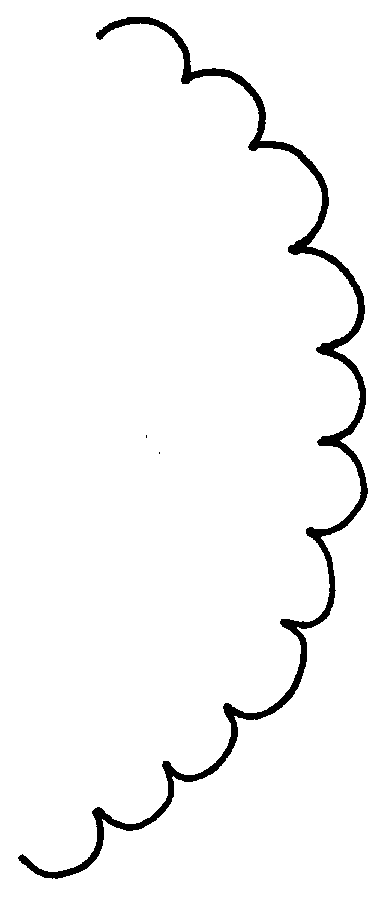 2 - crenate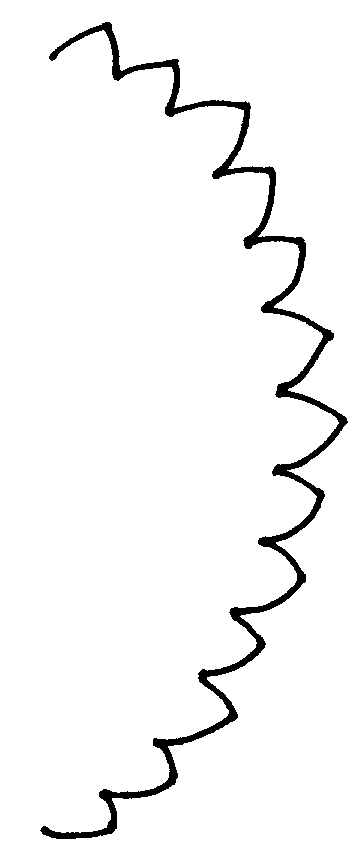 3 - blunt serrate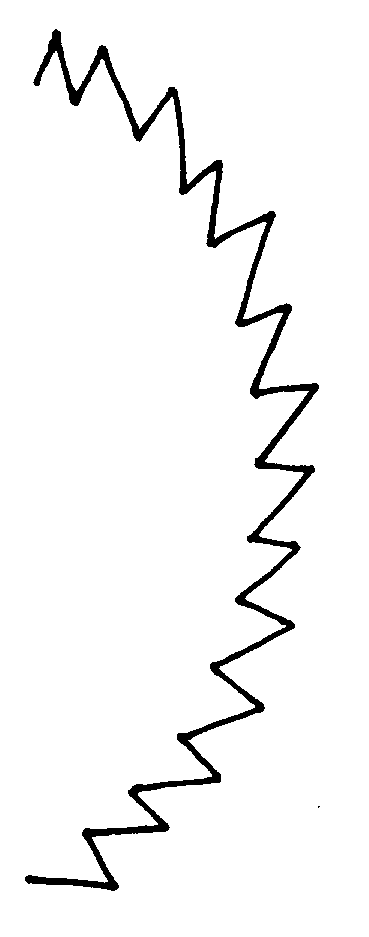 4 - sharp serrate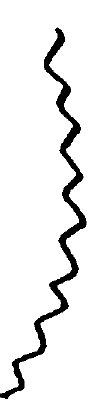 5 - dentate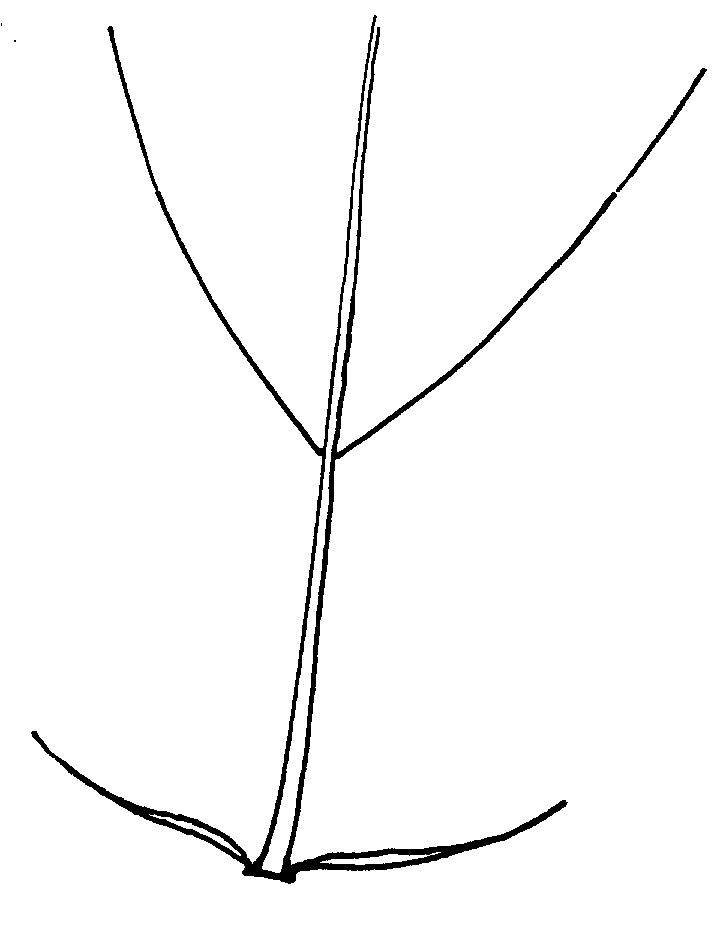 1 - short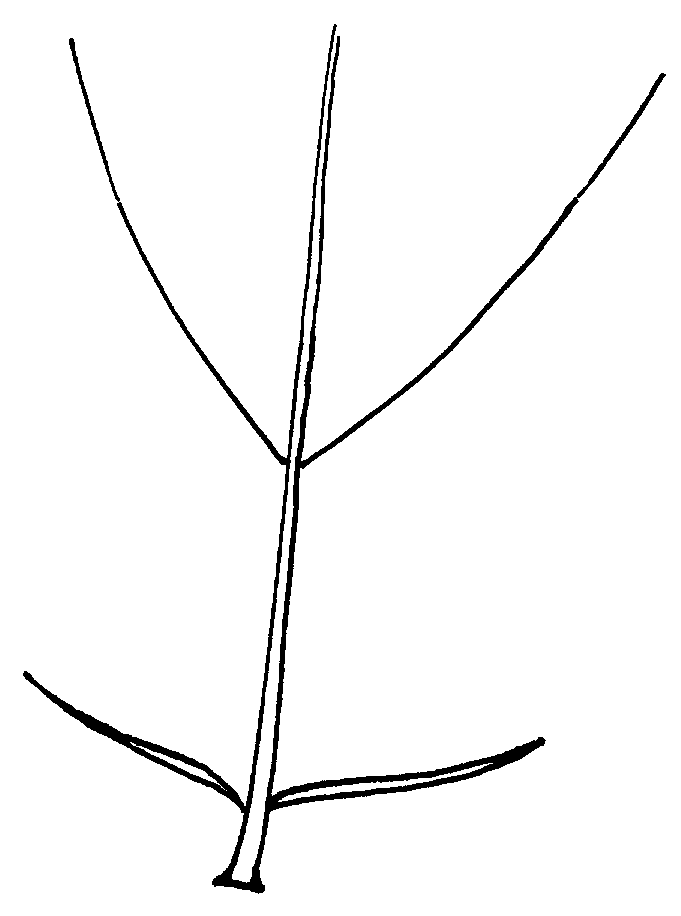 2 - medium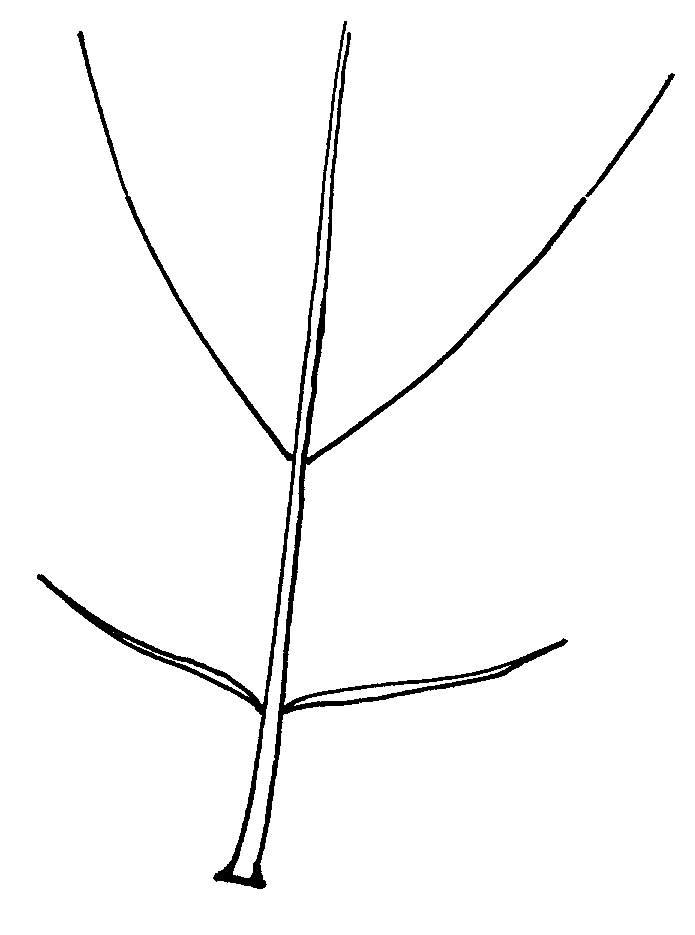 3 - long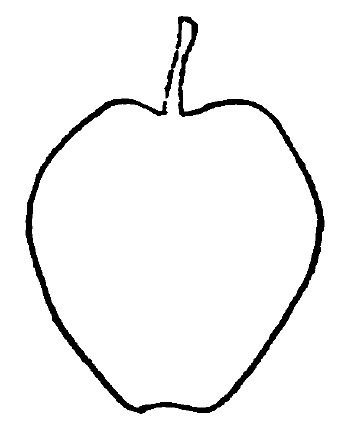 1 - ovate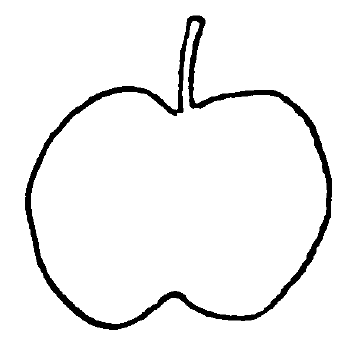 2 - oblate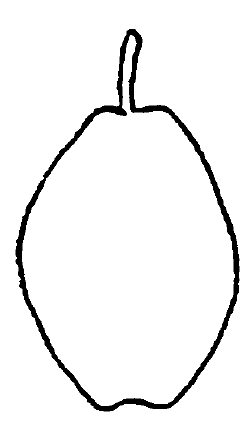 3 - elliptic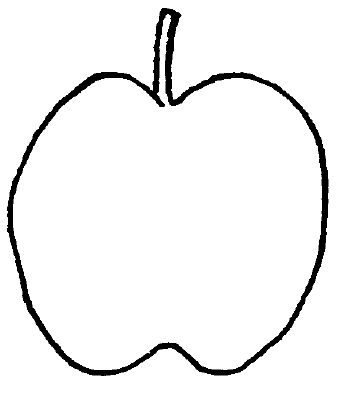 4 - circular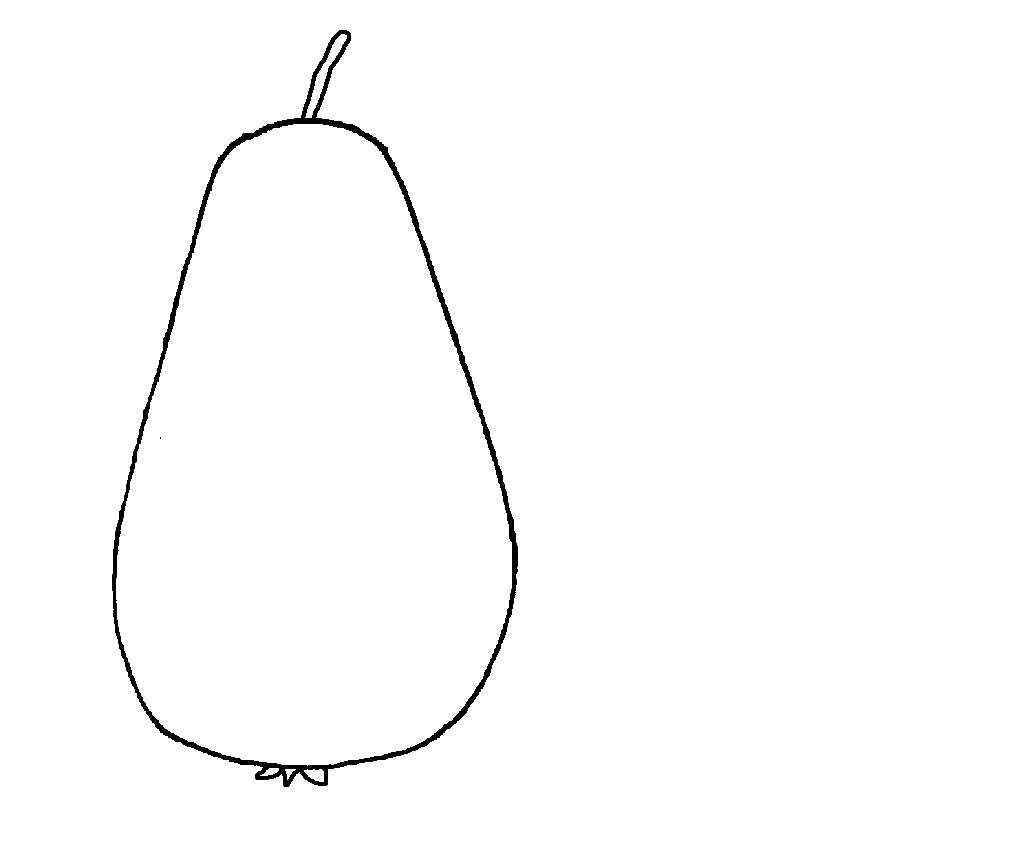 5 - obovate1 - towards stem end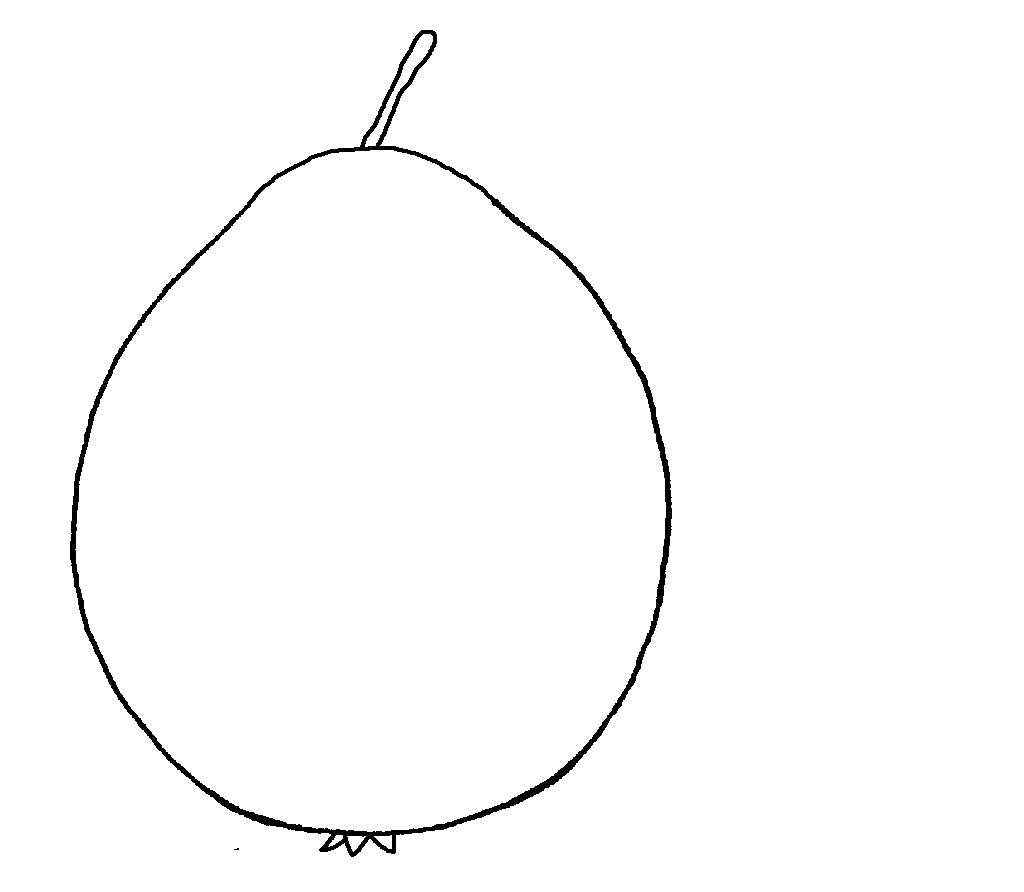 2 - in middle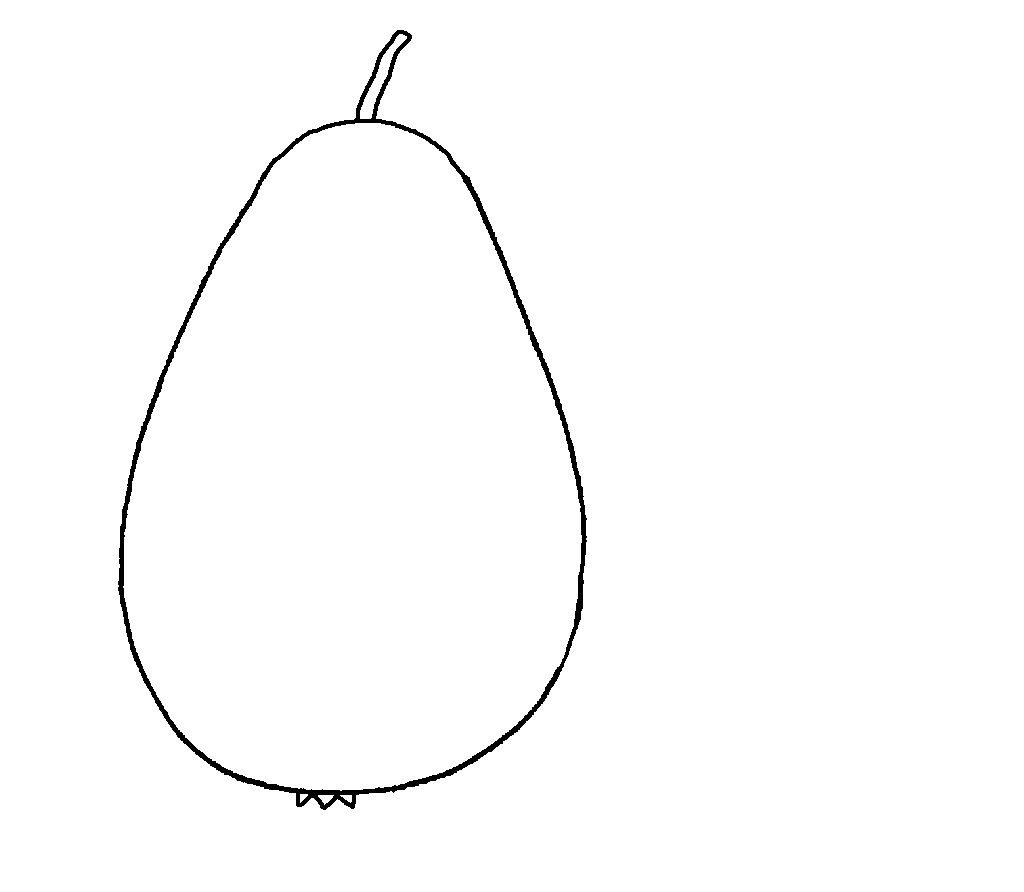 3 - slightly toward calyx end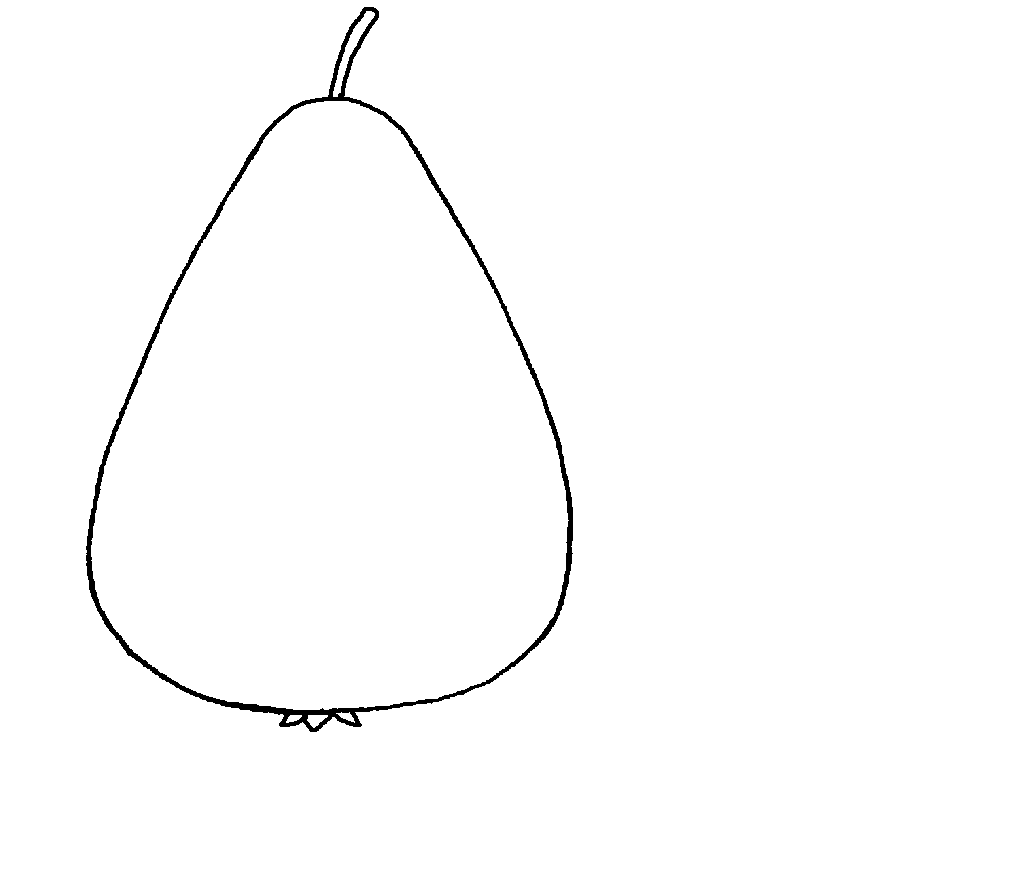 4 - strongly toward calyx end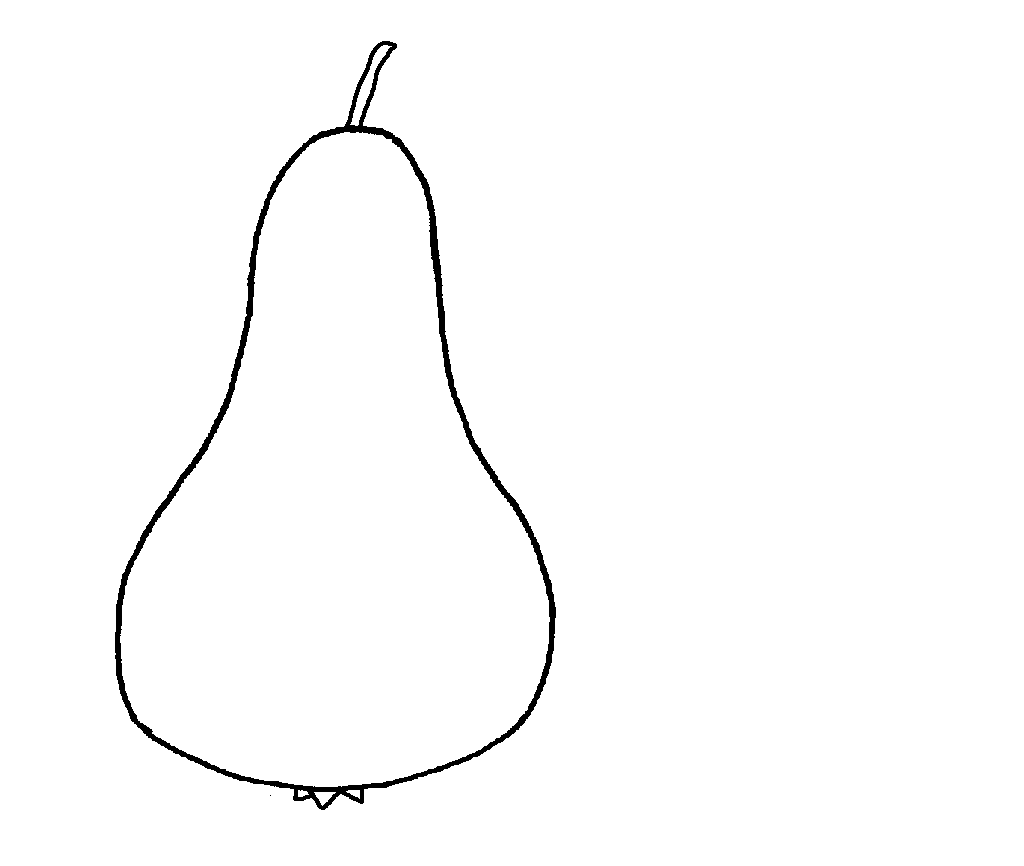 1 - concave2 - straight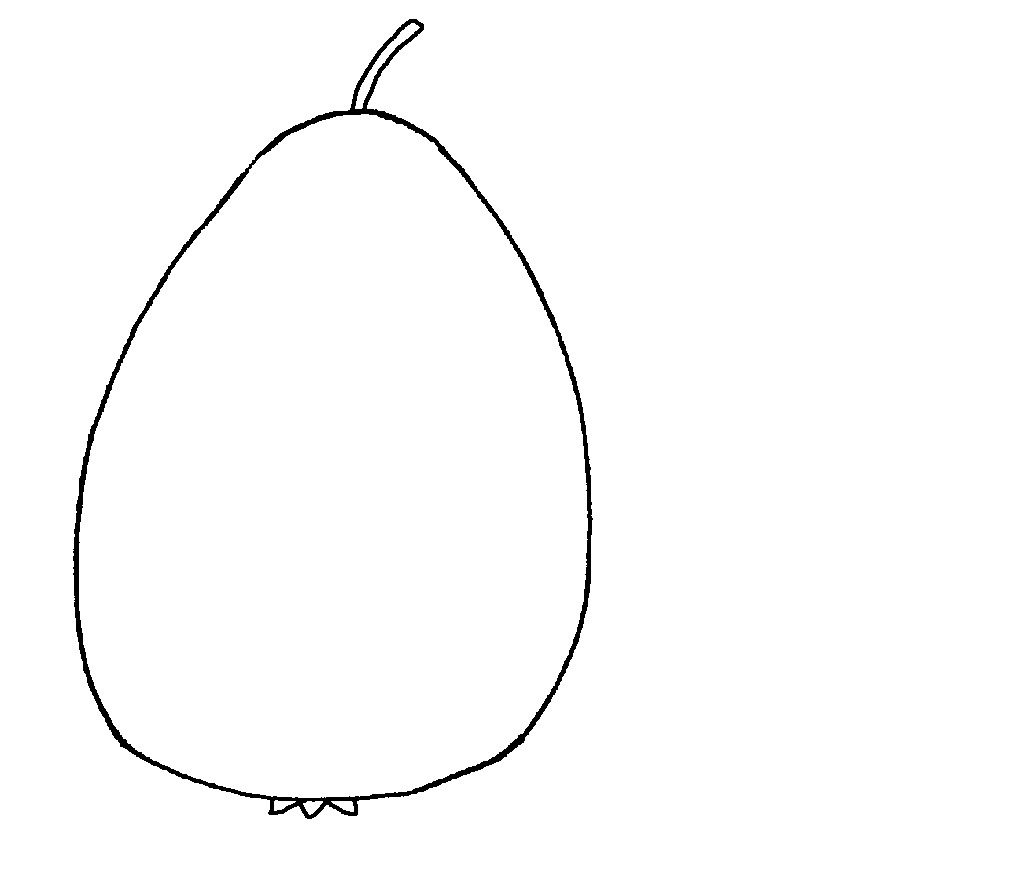 3 - convex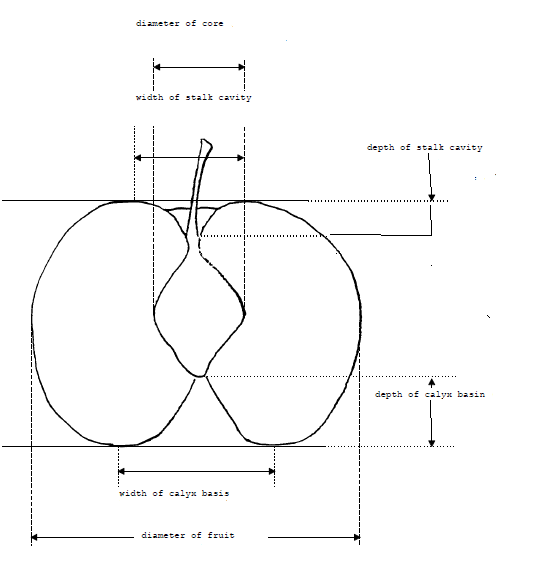 Fruit: depth of stalk cavityFruit: width of stalk cavity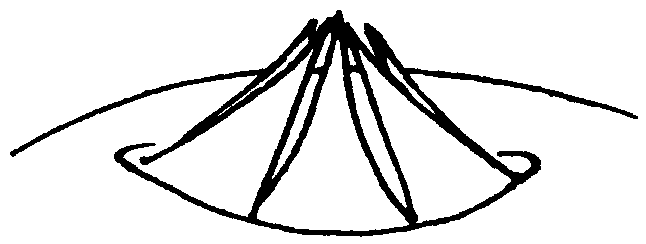 1 - converging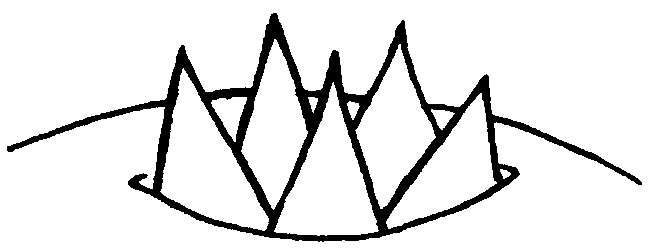 2 - erect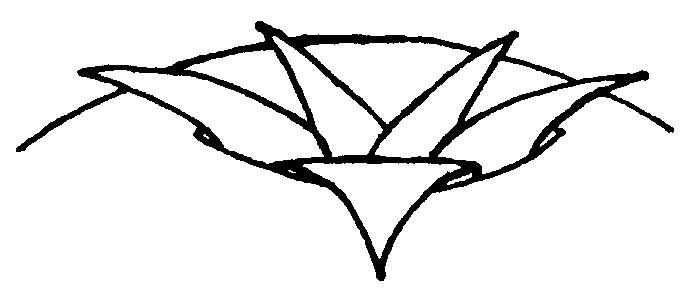 3 - spreadingFruit: depth of calyx basinFruit: width of calyx basinFruit: diameter of core and diameter of fruitTECHNICAL QUESTIONNAIRETECHNICAL QUESTIONNAIREPage {x} of {y}Reference Number:Reference Number:Application date:Application date:(not to be filled in by the applicant)(not to be filled in by the applicant)TECHNICAL QUESTIONNAIREto be completed in connection with an application for plant breeders’ rightsTECHNICAL QUESTIONNAIREto be completed in connection with an application for plant breeders’ rightsTECHNICAL QUESTIONNAIREto be completed in connection with an application for plant breeders’ rightsTECHNICAL QUESTIONNAIREto be completed in connection with an application for plant breeders’ rightsTECHNICAL QUESTIONNAIREto be completed in connection with an application for plant breeders’ rights1.	Subject of the Technical Questionnaire1.	Subject of the Technical Questionnaire1.	Subject of the Technical Questionnaire1.	Subject of the Technical Questionnaire1.	Subject of the Technical Questionnaire1.1.1Botanical NamePyrus xbretschneideri RehderPyrus xbretschneideri Rehder[  ]1.1.2Common NameChinese white pear, Chinese white pear, white pearChinese white pear, Chinese white pear, white pear1.2.1Botanical NamePyrus communis L.Pyrus communis L.[  ]1.2.2Common NameEuropean Pear, PearEuropean Pear, Pear1.3.1Botanical NamePyrus ×lecontei RehderPyrus ×lecontei Rehder[  ]1.3.2Common Name1.4.1Botanical NamePyrus pyrifolia (Burm. f.) NakaiPyrus pyrifolia (Burm. f.) Nakai[  ]1.4.2Common NameAsian pear, Chinese pear, Chinese sand pear, Japanese pear, Nashi, Nashi pear, Oriental pear, Sand pearAsian pear, Chinese pear, Chinese sand pear, Japanese pear, Nashi, Nashi pear, Oriental pear, Sand pear1.5.1Botanical NamePyrus pyrifolia (Burm. f.) Nakai var. culta (Mak.) NakaiPyrus pyrifolia (Burm. f.) Nakai var. culta (Mak.) Nakai[  ]1.5.2Common Namepoirier japonaispoirier japonais1.6.1Botanical NamePyrus ussuriensis Maxim.Pyrus ussuriensis Maxim.[  ]1.6.2Common NameHarbin pear, Ussurian pearHarbin pear, Ussurian pear2.	Applicant2.	Applicant2.	ApplicantNameAddressTelephone No.Fax No.E-mail addressBreeder (if different from applicant)Breeder (if different from applicant)3.	Proposed denomination and breeder’s reference3.	Proposed denomination and breeder’s reference3.	Proposed denomination and breeder’s referenceProposed denomination	(if available)Breeder’s referenceTECHNICAL QUESTIONNAIRETECHNICAL QUESTIONNAIREPage {x} of {y}Reference Number:Reference Number:4.	Information on the breeding scheme and propagation of the variety 	4.1 	Breeding schemeVariety resulting from:4.1.1	Crossing(a)	controlled cross	[    ]	(please state parent varieties)(…………………..……………..…)	x	(……………..…………………..…)female parent		male parent(b)	partially known cross	[    ]	(please state known parent variety(ies))(…………………..……………..…)	x	(……………..…………………..…)female parent		male parent(c)	unknown cross	[    ]4.1.2	Mutation	[    ](please state parent variety) 	4.1.3	Discovery and development	[    ](please state where and when discovered and how developed)4.1.4	Other	[    ](please provide details)4.	Information on the breeding scheme and propagation of the variety 	4.1 	Breeding schemeVariety resulting from:4.1.1	Crossing(a)	controlled cross	[    ]	(please state parent varieties)(…………………..……………..…)	x	(……………..…………………..…)female parent		male parent(b)	partially known cross	[    ]	(please state known parent variety(ies))(…………………..……………..…)	x	(……………..…………………..…)female parent		male parent(c)	unknown cross	[    ]4.1.2	Mutation	[    ](please state parent variety) 	4.1.3	Discovery and development	[    ](please state where and when discovered and how developed)4.1.4	Other	[    ](please provide details)4.	Information on the breeding scheme and propagation of the variety 	4.1 	Breeding schemeVariety resulting from:4.1.1	Crossing(a)	controlled cross	[    ]	(please state parent varieties)(…………………..……………..…)	x	(……………..…………………..…)female parent		male parent(b)	partially known cross	[    ]	(please state known parent variety(ies))(…………………..……………..…)	x	(……………..…………………..…)female parent		male parent(c)	unknown cross	[    ]4.1.2	Mutation	[    ](please state parent variety) 	4.1.3	Discovery and development	[    ](please state where and when discovered and how developed)4.1.4	Other	[    ](please provide details)4.	Information on the breeding scheme and propagation of the variety 	4.1 	Breeding schemeVariety resulting from:4.1.1	Crossing(a)	controlled cross	[    ]	(please state parent varieties)(…………………..……………..…)	x	(……………..…………………..…)female parent		male parent(b)	partially known cross	[    ]	(please state known parent variety(ies))(…………………..……………..…)	x	(……………..…………………..…)female parent		male parent(c)	unknown cross	[    ]4.1.2	Mutation	[    ](please state parent variety) 	4.1.3	Discovery and development	[    ](please state where and when discovered and how developed)4.1.4	Other	[    ](please provide details)4.	Information on the breeding scheme and propagation of the variety 	4.1 	Breeding schemeVariety resulting from:4.1.1	Crossing(a)	controlled cross	[    ]	(please state parent varieties)(…………………..……………..…)	x	(……………..…………………..…)female parent		male parent(b)	partially known cross	[    ]	(please state known parent variety(ies))(…………………..……………..…)	x	(……………..…………………..…)female parent		male parent(c)	unknown cross	[    ]4.1.2	Mutation	[    ](please state parent variety) 	4.1.3	Discovery and development	[    ](please state where and when discovered and how developed)4.1.4	Other	[    ](please provide details)4.2	Method of propagating the variety4.2.1      Vegetative propagation(a)	grafting or budding	[   ](b)	Other (state method)	[   ]..................................................................................................................................................:                                                                                                                                                ::                                                                                                                                                ::................................................................................................................................................:4.2.2       Other	[   ]              (please provide details)..................................................................................................................................................:                                                                                                                                                ::                                                                                                                                                ::................................................................................................................................................:5.	Characteristics of the variety to be indicated (the number in brackets refers to the corresponding characteristic in Test Guidelines;  please mark the note which best corresponds).5.	Characteristics of the variety to be indicated (the number in brackets refers to the corresponding characteristic in Test Guidelines;  please mark the note which best corresponds).5.	Characteristics of the variety to be indicated (the number in brackets refers to the corresponding characteristic in Test Guidelines;  please mark the note which best corresponds).5.	Characteristics of the variety to be indicated (the number in brackets refers to the corresponding characteristic in Test Guidelines;  please mark the note which best corresponds).CharacteristicsExample VarietiesNote5.1 (3)Tree: growth habitfastigiate1[ ]upright2[ ]semi upright3[ ]spreading4[ ]drooping5[ ]weeping6[ ]5.2 (45)Fruit: sizevery small1[ ]small3[ ]medium5[ ]large7[ ]very large9[ ]5.3 (50)Fruit: position of maximum diametertowards stem end1[ ]in middle2[ ]slightly toward calyx end3[ ]strongly toward calyx end4[ ]5.4 (52)Fruit: profile of sidesconcave1[ ]straight2[ ]convex3[ ]5.5 (54)Fruit: relative area of over colorabsent or very small1[ ]small3[ ]medium5[ ]large7[ ]very large9[ ]5.6 (55)Fruit: hue of over colororange1[ ]orange red2[ ]pink red3[ ]light red4[ ]dark red5[ ]5.7 (69)Fruit: presence of eye in calyx basinabsent1[ ]present9[ ]5.8 (82)Time of beginning of floweringvery early1[ ]early3[ ]medium5[ ]late7[ ]very late9[ ]5.9 (83)Time of harvest maturityvery early1[ ]early3[ ]medium5[ ]late7[ ]very late9[ ]6.	Similar varieties and differences from these varieties Please use the following table and box for comments to provide information on how your candidate variety differs from the variety (or varieties) which, to the best of your knowledge, is (or are) most similar.  This information may help the examination authority to conduct its examination of distinctness in a more efficient way.6.	Similar varieties and differences from these varieties Please use the following table and box for comments to provide information on how your candidate variety differs from the variety (or varieties) which, to the best of your knowledge, is (or are) most similar.  This information may help the examination authority to conduct its examination of distinctness in a more efficient way.6.	Similar varieties and differences from these varieties Please use the following table and box for comments to provide information on how your candidate variety differs from the variety (or varieties) which, to the best of your knowledge, is (or are) most similar.  This information may help the examination authority to conduct its examination of distinctness in a more efficient way.6.	Similar varieties and differences from these varieties Please use the following table and box for comments to provide information on how your candidate variety differs from the variety (or varieties) which, to the best of your knowledge, is (or are) most similar.  This information may help the examination authority to conduct its examination of distinctness in a more efficient way.Denomination(s) of variety(ies) similar to your candidate varietyCharacteristic(s) in which your candidate variety differs from the similar variety(ies)Describe the expression of the characteristic(s) for the similar variety(ies)Describe the expression of the characteristic(s) for your candidate varietyExampleComments: Comments: Comments: Comments: 7.	Additional information which may help in the examination of the variety7.1	In addition to the information provided in sections 5 and 6, are there any additional characteristics which may help to distinguish the variety?	Yes	[   ]	No	[   ](If yes, please provide details)7.2	Are there any special conditions for growing the variety or conducting the examination?	Yes	[   ]	No	[   ](If yes, please provide details) 7.3	Other information7.4	A representative color photograph of the variety displaying its main distinguishing feature(s), should accompany the Technical Questionnaire.  The photograph will provide a visual illustration of the candidate variety which supplements the information provided in the Technical Questionnaire. The key points to consider when taking a photograph of the candidate variety are:Indication of the date and geographic locationCorrect labeling (breeder’s reference)Good quality printed photograph (minimum 10 cm x 15 cm) and/or sufficient resolution electronic format version (minimum 960 x 1280 pixels)Further guidance on providing photographs with the Technical Questionnaire is available in document TGP/7 “Development of Test Guidelines”, Guidance Note 35 (http://www.upov.int/tgp/en/).[The link provided may be deleted by members of the Union when developing authorities’ own test guidelines.]7.	Additional information which may help in the examination of the variety7.1	In addition to the information provided in sections 5 and 6, are there any additional characteristics which may help to distinguish the variety?	Yes	[   ]	No	[   ](If yes, please provide details)7.2	Are there any special conditions for growing the variety or conducting the examination?	Yes	[   ]	No	[   ](If yes, please provide details) 7.3	Other information7.4	A representative color photograph of the variety displaying its main distinguishing feature(s), should accompany the Technical Questionnaire.  The photograph will provide a visual illustration of the candidate variety which supplements the information provided in the Technical Questionnaire. The key points to consider when taking a photograph of the candidate variety are:Indication of the date and geographic locationCorrect labeling (breeder’s reference)Good quality printed photograph (minimum 10 cm x 15 cm) and/or sufficient resolution electronic format version (minimum 960 x 1280 pixels)Further guidance on providing photographs with the Technical Questionnaire is available in document TGP/7 “Development of Test Guidelines”, Guidance Note 35 (http://www.upov.int/tgp/en/).[The link provided may be deleted by members of the Union when developing authorities’ own test guidelines.]7.	Additional information which may help in the examination of the variety7.1	In addition to the information provided in sections 5 and 6, are there any additional characteristics which may help to distinguish the variety?	Yes	[   ]	No	[   ](If yes, please provide details)7.2	Are there any special conditions for growing the variety or conducting the examination?	Yes	[   ]	No	[   ](If yes, please provide details) 7.3	Other information7.4	A representative color photograph of the variety displaying its main distinguishing feature(s), should accompany the Technical Questionnaire.  The photograph will provide a visual illustration of the candidate variety which supplements the information provided in the Technical Questionnaire. The key points to consider when taking a photograph of the candidate variety are:Indication of the date and geographic locationCorrect labeling (breeder’s reference)Good quality printed photograph (minimum 10 cm x 15 cm) and/or sufficient resolution electronic format version (minimum 960 x 1280 pixels)Further guidance on providing photographs with the Technical Questionnaire is available in document TGP/7 “Development of Test Guidelines”, Guidance Note 35 (http://www.upov.int/tgp/en/).[The link provided may be deleted by members of the Union when developing authorities’ own test guidelines.]7.	Additional information which may help in the examination of the variety7.1	In addition to the information provided in sections 5 and 6, are there any additional characteristics which may help to distinguish the variety?	Yes	[   ]	No	[   ](If yes, please provide details)7.2	Are there any special conditions for growing the variety or conducting the examination?	Yes	[   ]	No	[   ](If yes, please provide details) 7.3	Other information7.4	A representative color photograph of the variety displaying its main distinguishing feature(s), should accompany the Technical Questionnaire.  The photograph will provide a visual illustration of the candidate variety which supplements the information provided in the Technical Questionnaire. The key points to consider when taking a photograph of the candidate variety are:Indication of the date and geographic locationCorrect labeling (breeder’s reference)Good quality printed photograph (minimum 10 cm x 15 cm) and/or sufficient resolution electronic format version (minimum 960 x 1280 pixels)Further guidance on providing photographs with the Technical Questionnaire is available in document TGP/7 “Development of Test Guidelines”, Guidance Note 35 (http://www.upov.int/tgp/en/).[The link provided may be deleted by members of the Union when developing authorities’ own test guidelines.]8.	Authorization for release	(a)	Does the variety require prior authorization for release under legislation concerning the protection of the environment, human and animal health?		Yes	[   ]	No	[   ]	(b)	Has such authorization been obtained?		Yes	[   ]	No	[   ]	If the answer to (b) is yes, please attach a copy of the authorization.8.	Authorization for release	(a)	Does the variety require prior authorization for release under legislation concerning the protection of the environment, human and animal health?		Yes	[   ]	No	[   ]	(b)	Has such authorization been obtained?		Yes	[   ]	No	[   ]	If the answer to (b) is yes, please attach a copy of the authorization.8.	Authorization for release	(a)	Does the variety require prior authorization for release under legislation concerning the protection of the environment, human and animal health?		Yes	[   ]	No	[   ]	(b)	Has such authorization been obtained?		Yes	[   ]	No	[   ]	If the answer to (b) is yes, please attach a copy of the authorization.8.	Authorization for release	(a)	Does the variety require prior authorization for release under legislation concerning the protection of the environment, human and animal health?		Yes	[   ]	No	[   ]	(b)	Has such authorization been obtained?		Yes	[   ]	No	[   ]	If the answer to (b) is yes, please attach a copy of the authorization.TECHNICAL QUESTIONNAIREPage {x} of {y}Reference Number:9. 	Information on plant material to be examined or submitted for examination9.1	The expression of a characteristic or several characteristics of a variety may be affected by factors, such as pests and disease, chemical treatment (e.g. growth retardants or pesticides), effects of tissue culture, different rootstocks, scions taken from different growth phases of a tree, etc.9.2	The plant material should not have undergone any treatment which would affect the expression of the characteristics of the variety, unless the competent authorities allow or request such treatment.  If the plant material has undergone such treatment, full details of the treatment must be given.  In this respect, please indicate below, to the best of your knowledge, if the plant material to be examined has been subjected to: (a)	Microorganisms (e.g. virus, bacteria, phytoplasma)	Yes  [   ]	No  [   ](b)	Chemical treatment (e.g. growth retardant, pesticide) 	Yes  [   ]	No  [   ](c)	Tissue culture	Yes  [   ]	No  [   ](d)	Other factors 	Yes  [   ]	No  [   ]Please provide details for where you have indicated “yes”.9.3 Has the plant material to be examined been tested for the presence of virus or other pathogens?                                                        Yes                                                  [   ]                                                                                                                                                                                  (please provide details as specified by the Authority)                                                                                                                  No                                                   [   ]9. 	Information on plant material to be examined or submitted for examination9.1	The expression of a characteristic or several characteristics of a variety may be affected by factors, such as pests and disease, chemical treatment (e.g. growth retardants or pesticides), effects of tissue culture, different rootstocks, scions taken from different growth phases of a tree, etc.9.2	The plant material should not have undergone any treatment which would affect the expression of the characteristics of the variety, unless the competent authorities allow or request such treatment.  If the plant material has undergone such treatment, full details of the treatment must be given.  In this respect, please indicate below, to the best of your knowledge, if the plant material to be examined has been subjected to: (a)	Microorganisms (e.g. virus, bacteria, phytoplasma)	Yes  [   ]	No  [   ](b)	Chemical treatment (e.g. growth retardant, pesticide) 	Yes  [   ]	No  [   ](c)	Tissue culture	Yes  [   ]	No  [   ](d)	Other factors 	Yes  [   ]	No  [   ]Please provide details for where you have indicated “yes”.9.3 Has the plant material to be examined been tested for the presence of virus or other pathogens?                                                        Yes                                                  [   ]                                                                                                                                                                                  (please provide details as specified by the Authority)                                                                                                                  No                                                   [   ]9. 	Information on plant material to be examined or submitted for examination9.1	The expression of a characteristic or several characteristics of a variety may be affected by factors, such as pests and disease, chemical treatment (e.g. growth retardants or pesticides), effects of tissue culture, different rootstocks, scions taken from different growth phases of a tree, etc.9.2	The plant material should not have undergone any treatment which would affect the expression of the characteristics of the variety, unless the competent authorities allow or request such treatment.  If the plant material has undergone such treatment, full details of the treatment must be given.  In this respect, please indicate below, to the best of your knowledge, if the plant material to be examined has been subjected to: (a)	Microorganisms (e.g. virus, bacteria, phytoplasma)	Yes  [   ]	No  [   ](b)	Chemical treatment (e.g. growth retardant, pesticide) 	Yes  [   ]	No  [   ](c)	Tissue culture	Yes  [   ]	No  [   ](d)	Other factors 	Yes  [   ]	No  [   ]Please provide details for where you have indicated “yes”.9.3 Has the plant material to be examined been tested for the presence of virus or other pathogens?                                                        Yes                                                  [   ]                                                                                                                                                                                  (please provide details as specified by the Authority)                                                                                                                  No                                                   [   ]10.	I hereby declare that, to the best of my knowledge, the information provided in this form is correct:	Applicant’s nameSignature	Date10.	I hereby declare that, to the best of my knowledge, the information provided in this form is correct:	Applicant’s nameSignature	Date10.	I hereby declare that, to the best of my knowledge, the information provided in this form is correct:	Applicant’s nameSignature	Date